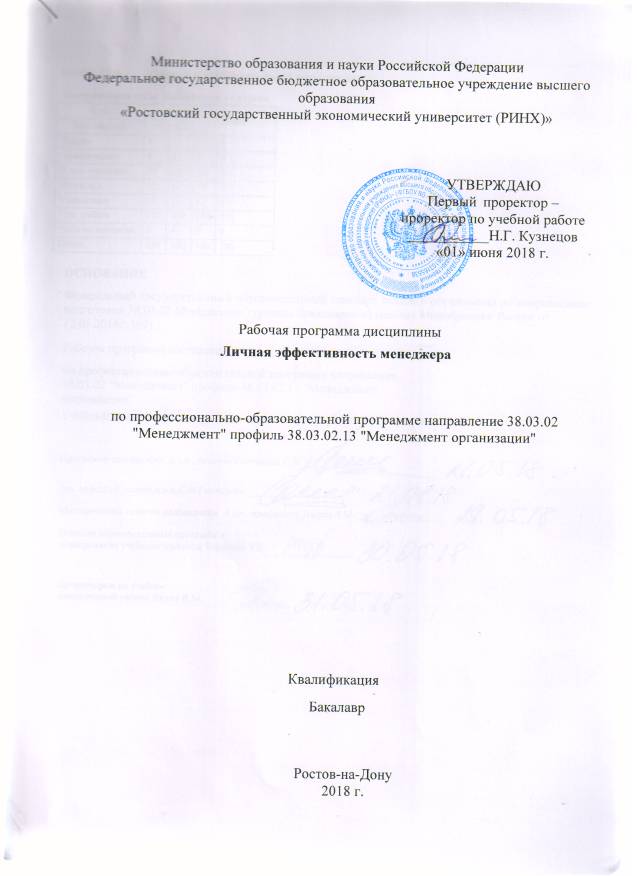 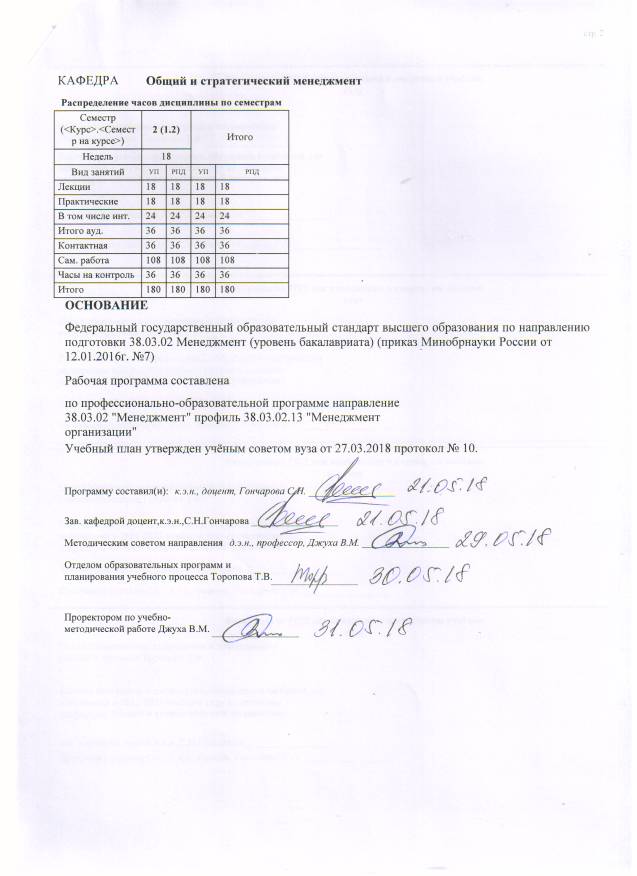 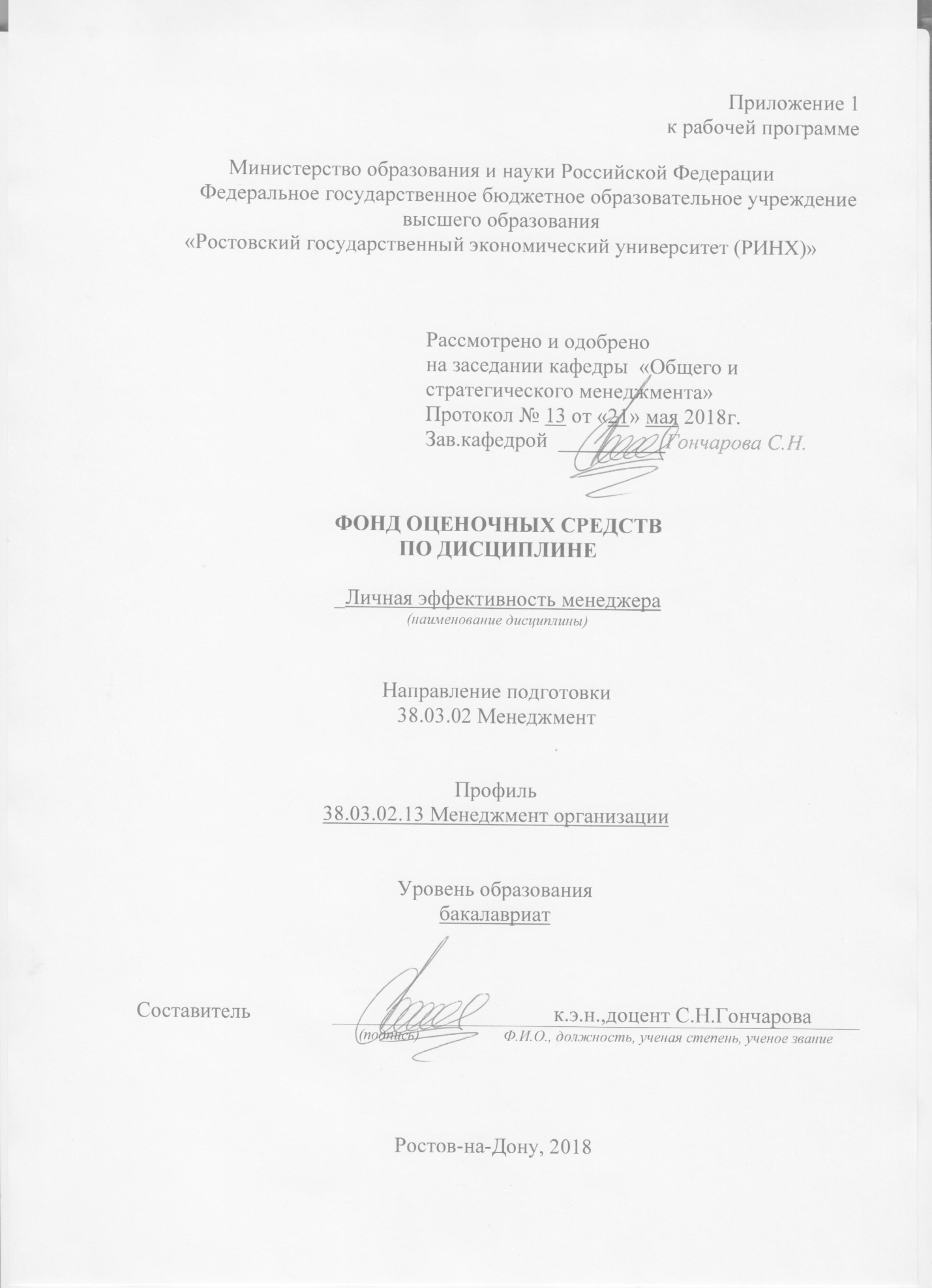 1 Перечень компетенций с указанием этапов их формирования в процессе освоения образовательной программыПеречень компетенций суказанием этапов их формирования представлен в п. 3. «Требования к результатам освоения дисциплины» рабочей программы дисциплины.2 Описание показателей икритериев оценивания компетенций на различных этапах их формирования, описание шкал оценивания2.1 Показатели и критерии оценивания компетенций:  2.2 Шкалы оценивания:   Текущий контроль успеваемости и промежуточная аттестация осуществляется в рамках накопительной балльно-рейтинговой системы в 100-балльной шкале:50-100 баллов (зачет)0-49 баллов (незачет)3 Типовые контрольные задания или иные материалы, необходимые для оценки знаний, умений, навыков и (или) опыта деятельности, характеризующих этапы формирования компетенций в процессе освоения образовательной программыМинистерство образования и науки Российской ФедерацииФедеральное государственное бюджетное образовательное учреждение высшего образования«Ростовский государственный экономический университет (РИНХ)»Кафедра «Общего и стратегического менеджмента»(наименование кафедры)Вопросы к экзаменупо дисциплине «Личная эффективность менеджера»(наименование дисциплины)Метод ФранклинаПринцип ПареттоАнализ рабочего времениОпределение цели, SMART принципПланирование рабочего дняЖесткие, гибкие и бюджетируемые задачиДелегированиеИнформационная перегрузка и методы борьбы с нейМатрица Эйзенхауэра Критерии эффективности принятых решений согласно П.ДрукеруПроцесс управления временемСамоорганизация и планирование рабочего дня.Организация рабочего места.Планы регулярных дел. Постановка целей. Основные понятия и элементы системы управления эффективностью. Алгоритм планирования. Расстановка приоритетов.Личная и корпоративная эффективность. Факторы оценки эффективности менеджмента.Критерии и показатели эффективности управления.Оценка вклада менеджера в эффективность управления.Составитель ________________________ С.Н.Гончарова(подпись)«____»__________________20     г.Министерство образования и науки Российской ФедерацииФедеральное государственное бюджетное образовательное учреждение высшего образования«Ростовский государственный экономический университет (РИНХ)»Кафедра Общего и стратегического менеджментаЭКЗАМЕНАЦИОННЫЙ БИЛЕТ №1по дисциплинеЛичная эффективность менеджера1. Метод Франклина2. Оценка вклада менеджера в эффективность управленияСоставитель _____________________________________С.Н. ГончароваЗаведующий кафедрой _____________________________________С.Н. Гончарова«____»__________________20     г. Министерство образования и науки Российской ФедерацииФедеральное государственное бюджетное образовательное учреждение высшего образования«Ростовский государственный экономический университет (РИНХ)»Кафедра Общего и стратегического менеджментаЭКЗАМЕНАЦИОННЫЙ БИЛЕТ №2по дисциплинеЛичная эффективность менеджера1. Анализ рабочего времени2. Факторы оценки эффективности менеджментаСоставитель _____________________________________С.Н. ГончароваЗаведующий кафедрой _____________________________________С.Н. Гончарова«____»__________________20     г. Министерство образования и науки Российской ФедерацииФедеральное государственное бюджетное образовательное учреждение высшего образования«Ростовский государственный экономический университет (РИНХ)»Кафедра Общего и стратегического менеджментаЭКЗАМЕНАЦИОННЫЙ БИЛЕТ №3по дисциплинеЛичная эффективность менеджера1. Принцип Паретто2. Критерии и показатели эффективности управленияСоставитель _____________________________________С.Н. ГончароваЗаведующий кафедрой _____________________________________С.Н. Гончарова«____»__________________20     г. Критерии оценки: - 84-100 баллов (оценка «отлично») - изложенный материал фактически верен, наличие глубоких исчерпывающих знаний в объеме пройденной программы дисциплины в соответствии с поставленными программой курса целями и задачами обучения; правильные, уверенные действия по применению полученных знаний на практике, грамотное и логически стройное изложение материала при ответе, усвоение основной и знакомство с дополнительной литературой;- 67-83 баллов (оценка «хорошо») - наличие твердых и достаточно полных знаний в объеме пройденной программы дисциплины в соответствии с целями обучения, правильные действия по применению знаний на практике, четкое изложение материала, допускаются отдельные логические и стилистические погрешности, обучающийся  усвоил основную литературу, рекомендованную в рабочей программе дисциплины;- 50-66 баллов (оценка удовлетворительно) - наличие твердых знаний в объеме пройденного курса в соответствии с целями обучения, изложение ответов с отдельными ошибками, уверенно исправленными после дополнительных вопросов; правильные в целом действия по применению знаний на практике;- 0-49 баллов (оценка неудовлетворительно) - ответы не связаны с вопросами, наличие грубых ошибок в ответе, непонимание сущности излагаемого вопроса, неумение применять знания на практике, неуверенность и неточность ответов на дополнительные и наводящие вопросы».Министерство образования и науки Российской ФедерацииФедеральное государственное бюджетное образовательное учреждение высшего образования«Ростовский государственный экономический университет (РИНХ)»Кафедра «Общего и стратегического менеджмента»(наименование кафедры)Практические работыпо дисциплине «Личная эффективность менеджера»(наименование дисциплины)1.Тематика практических работ по разделам и темамМодуль 1 «Введение в дисциплину «Личная эффективность менеджмента»Тема 1.1. «Основные методы управления эффективностью»Тема 1.2. «Методы и инструменты личной эффективности»Модуль 2 «Эффективность менеджмента»Тема 2.1. «Современные технологии управления»Тема 2.2.  «Основы тайм-менеджмент в управленческой деятельности»Тема 2.3. «Коммуникативные техники в управленческой деятельности»Тема 2.4. «Методика проведения основных форм делового общения (совещание, переговоры, публичное выступление)»Критерии оценки: - оценка «зачтено» выставляется студенту, если он в целом правильно выполнил задания; - оценка «не зачтено», если решения не верные. Составитель ________________________ С.Н.Гончарова(подпись)«____»__________________20     г.Министерство образования и науки Российской ФедерацииФедеральное государственное бюджетное образовательное учреждение высшего образования«Ростовский государственный экономический университет (РИНХ)»Кафедра «Общего и стратегического менеджмента»(наименование кафедры)Темы курсовых работ/ проектов(эссе, рефератов, докладов, сообщений)по дисциплине «Личная эффективность менеджера»(наименование дисциплины)Метод ФранклинаПринцип ПареттоАнализ рабочего времениОпределение цели, SMART принципПланирование рабочего дняЖесткие, гибкие и бюджетируемые задачиДелегированиеИнформационная перегрузка и методы борьбы с нейМатрица Эйзенхауэра Критерии эффективности принятых решений согласно П.ДрукеруПроцесс управления временемСамоорганизация и планирование рабочего дня.Организация рабочего места.Планы регулярных дел. Постановка целей. Основные понятия и элементы системы управления эффективностью. Алгоритм планирования. Расстановка приоритетов.Личная и корпоративная эффективность. Факторы оценки эффективности менеджмента.Критерии и показатели эффективности управления.Оценка вклада менеджера в эффективность управления.Критерии оценки:  •	оценка «отлично» выставляется студенту, если он выполнил исследование и получил обоснованные и представляющие интерес результаты; •	оценка «хорошо» , если есть результаты, но не все требования к ним выполнены (достаточность выборки, корректность использования инструментария); •	оценка «удовлетворительно» при наличии поверхностного подхода, но в то же время результатов; •	оценка «неудовлетворительно» при отсутствии результатов. - оценка «зачтено» выставляется студенту, если  результаты по теме получены и есть, что обсуждать; - оценка «не зачтено» при отсутствии серьезной работы и результатов. Составитель ________________________ С.Н.Гончарова                                                                       (подпись)                 «____»__________________20     г. Оформление комплекта заданий для контрольной работыМинистерство образования и науки Российской ФедерацииФедеральное государственное бюджетное образовательное учреждение высшего образования«Ростовский государственный экономический университет (РИНХ)»Кафедра Общего и стратегического менеджмента(наименование кафедры)Комплект заданий для контрольной работыпо дисциплине  Личная эффективность менеджера(наименование дисциплины)ВАРИАНТ 1. Личностный потенциал и эффективность управления:Сущность и значение управленческого труда. Личная эффективность руководителя (ЛЭР) как объект изучения. Подходы к пониманию термина «эффективность» в науке. Признаки эффективного руководителя.Базовые управленческие компетенции и психологический профиль современного руководителя.Ресурсы менеджера: технологические и психологические.Личная эффективность как условие самореализации менеджера.Факторы и структура личной эффективности в сфере управления.Психологическая культура в контексте ЛЭРВАРИАНТ 2. Способы повышения личной эффективности. СамоменеджментМеханизмы и психологические структуры личностного роста. Рефлексия и ее значение в развитии личности и деятельности руководителя. Стратегии развития личной эффективности. Способы повышения ЛЭР: самоменеджмент, коучинг, наставничество,тренинги личностного роста.Система самоорганизации менеджера. Сущность и содержаниетехнологии самоменеджмента.Ограничения в развитии личности менеджера (по М. Вудкок иД. Френсис). Типы личной неэффективности и парадигмы их преодоленияВАРИАНТ 3. Целеполагание и процесс достиженияцелиЦель как условие успеха менеджера. Значение навыка постановкицелей, основные правила.Технология поиска, структурирования и формулирования целей.Ситуационный анализ (по Л. Зайверту). Этапы построения личного «дерева целей». SMART-технологияпостановки целей (поД. Доурдэну). Способы достижения целей. Контроль достижениясобственных целейВАРИАНТ 4. Личный тайм-менеджменти способыпланированияВремя как стратегический ресурс организации и человека. Руководитель и время. Алгоритм инвентаризации и анализа временныхзатрат.Принципы эффективного использования рабочего времени.Определение приоритетов в деятельности.Практичные способы планирования (Принцип Парето, АВС-анализ, Принцип Эйзенхауэра, метод Альпы). Система рациональнойэкономии рабочего времени. Как справиться с «похитителями»времени.Создание собственной системы управления временем. Организация рабочего местаВАРИАНТ 5. Интеллектуальная компетентность врешении управленческих проблемИнтеллект и эффективность управленческой деятельности. Сущность интеллектуальной компетентности менеджера.Типичные проблемы в деятельности руководителя: классификация и причины возникновения. Личная готовность к разрешениюпроблемных ситуаций. Креативность и гибкость мышления в решении проблем, черты творческой личности. Этапы креативногопроцесса. Технология проведения анализа проблемной ситуации.Способы саморазвития, нестандартного (творческого) мышленияВАРИАНТ 6. Эмоциональная компетентность руководителя. Проблема профессиональных деформацийЭмоции руководителя как управленческий ресурс. Структура«эмоционального интеллекта» и его практическая значимость. Управление руководителем собственными эмоциями.Стресс на рабочем месте: причины, симптомы, виды и фазы протекания. Влияние стресса на здоровье, работоспособность и поведение руководителя. Стресс-менеджмент.Основные, личностно-профессиональные деформации менеджеров: причины и следствия. Профилактика психического здоровьяв условиях профессиональной деятельностиВАНИАНТ 7. Личная эффективность руководителяв работе с персоналом организацииСоциально-психологическаякомпетентность руководителя – основа в управлении персоналом. Типология Майерс – Бриггс какинструмент в работе руководителя. Личная эффективность в оперативном управлении: «постановка задач – делегирование – контроль». Приемы оказания влияния с учетом уровня зрелости подчиненных. Беседа руководителя с сотрудником – эффективныйспособ обратной связиВАРИАНТ 8. Имидж эффективного руководителяИмидж в системе индивидуального поведения и социального влияния. Социально-психологическаяприрода и типология имиджей.Технология построения имиджа. Влияние имиджа на результативность личных контактов и эффективность руководителя. Психологические рекомендации по формированию имиджа менеджера.Навыки эффективнойсамопрезентацииКритерии оценки: - оценка «зачтено» выставляется студенту, если он в целом правильно выполнил задания; - оценка «не зачтено», если решения не верные. Составитель ________________________ С.Н.Гончарова(подпись)«____»__________________20     г.4 Методические материалы, определяющие процедуры оценивания знаний, умений, навыков и (или) опыта деятельности, характеризующих этапы формирования компетенцийПроцедуры оценивания включают в себя текущий контроль и промежуточную аттестацию.Текущий контрольуспеваемости проводится с использованием оценочных средств, представленных в п. 3 данного приложения.Результаты текущего контроля доводятся до сведения студентов до промежуточной аттестации.	Промежуточная аттестация проводится в форме экзаменаЭкзамен проводится по расписанию экзаменационной сессии в письменном виде.  Количество вопросов в экзаменационном задании – 2.  Проверка ответов и объявление результатов производится в день экзамена.  Результаты аттестации заносятся в экзаменационную ведомость и зачетную книжку студента. Студенты, не прошедшие промежуточную аттестацию по графику сессии, должны ликвидировать задолженность в установленном порядке.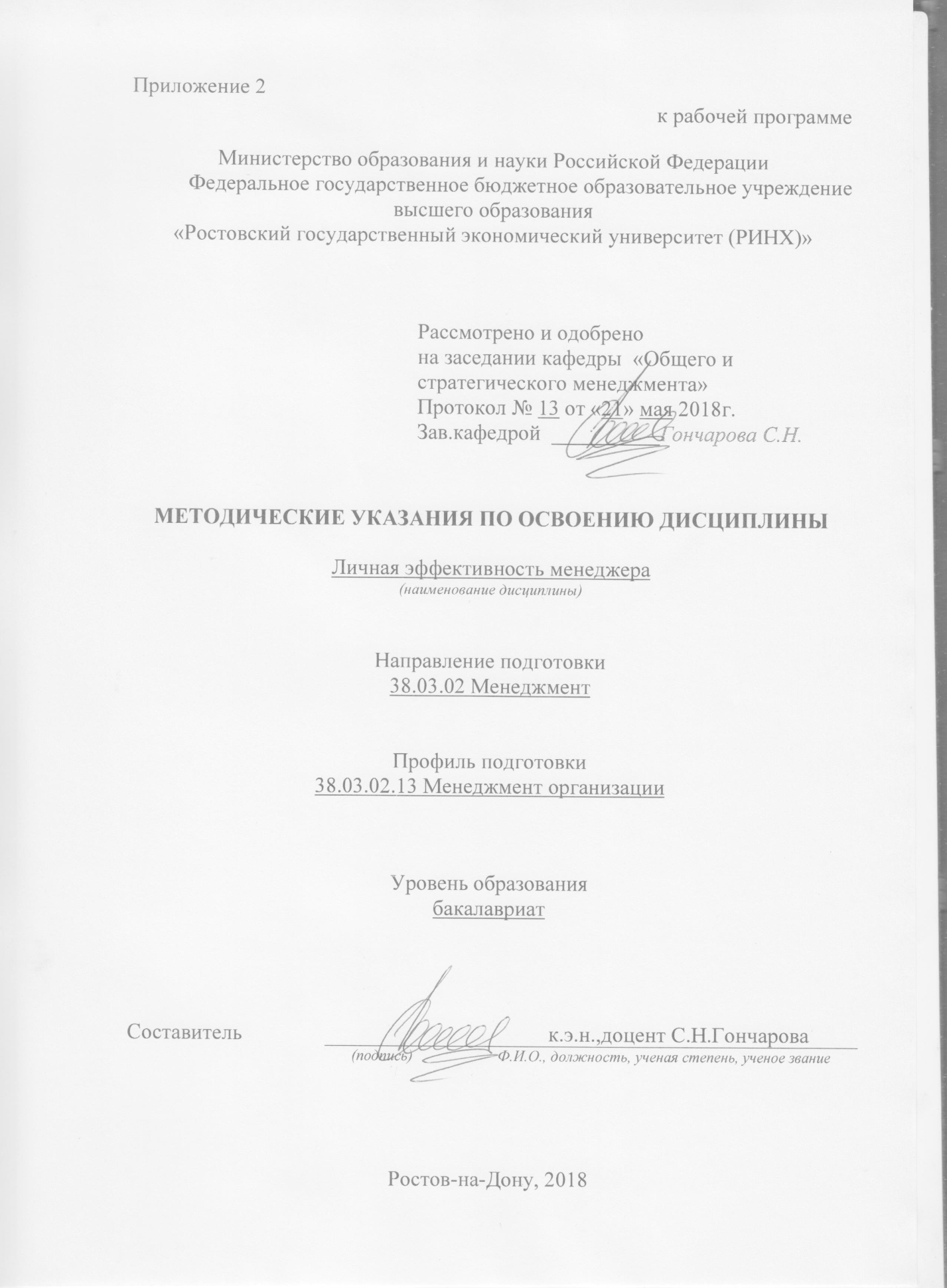 Методические  указания  по  освоению  дисциплины  «Личная эффективность менеджера»  адресованы  студентам  всех форм обучения.  Учебным планом по направлению подготовки «Менеджмент» предусмотрены следующие виды занятий:- лекции;- практические занятия;В ходе лекционных занятий рассматриваются:Основные методы управления эффективностью. Основные понятия и элементы системы управления эффективностью. Личная и корпоративная эффективность. Результативность и эффективность.Методы и инструменты личной эффективности. Современные технологии управления. Основы тайм-менеджмент в управленческой деятельности. Коммуникативные техники в управленческой деятельности, даются  рекомендации для самостоятельной работы и подготовке к практическим занятиям. В ходе практических занятий углубляются и закрепляются знания студентов  по  ряду  рассмотренных  на  лекциях  вопросов,  развиваются навыки : применения коммуникативных техник в управленческой деятельности,проведения основных форм делового общения, применения инструментов личной эффективности. При подготовке к практическим занятиям каждый студент должен:  – изучить рекомендованную учебную литературу;  – изучить конспекты лекций;  – подготовить ответы на все вопросы по изучаемой теме;  –письменно решить домашнее задание, рекомендованные преподавателем при изучении каждой темы.    По согласованию с  преподавателем  студент  может  подготовить реферат, доклад или сообщение по теме занятия. В процессе подготовки к практическим занятиям студенты  могут  воспользоваться  консультациями преподавателя.  Вопросы, не  рассмотренные  на  лекциях  и  практических занятиях, должны  быть  изучены  студентами  в  ходе  самостоятельной  работы. Контроль  самостоятельной  работы  студентов  над  учебной  программой курса  осуществляется  в  ходе   занятий методом  устного опроса  или  посредством  тестирования.  В  ходе  самостоятельной  работы  каждый  студент  обязан  прочитать  основную  и  по  возможности  дополнительную  литературу  по  изучаемой  теме,  дополнить  конспекты лекций  недостающим  материалом,  выписками  из  рекомендованных первоисточников.  Выделить  непонятные  термины,  найти  их  значение  в энциклопедических словарях.  При  реализации  различных  видов  учебной  работы  используются разнообразные (в т.ч. интерактивные) методы обучения, в частности:- интерактивная доска для подготовки и проведения лекционных и семинарских занятий;  -  размещение  материалов  курса  в системе дистанционного обучения Для подготовки к занятиям, текущему контролю и промежуточной аттестации  студенты  могут  воспользоваться электронной библиотекой ВУЗаhttp://library.rsue.ru/ . Также обучающиеся могут  взять  на  дом необходимую  литературу  на  абонементе  вузовской библиотеки или воспользоваться читальными залами вуза.  стр. 3Визирование РПД для исполнения в очередном учебном годуВизирование РПД для исполнения в очередном учебном годуВизирование РПД для исполнения в очередном учебном годуВизирование РПД для исполнения в очередном учебном годуОтдел образовательных программ и планирования учебного процесса Торопова Т.В.Отдел образовательных программ и планирования учебного процесса Торопова Т.В.Отдел образовательных программ и планирования учебного процесса Торопова Т.В.Отдел образовательных программ и планирования учебного процесса Торопова Т.В.Отдел образовательных программ и планирования учебного процесса Торопова Т.В.Отдел образовательных программ и планирования учебного процесса Торопова Т.В.Отдел образовательных программ и планирования учебного процесса Торопова Т.В._______________________________________________________________________________________________________________________Рабочая программа пересмотрена, обсуждена и одобрена дляисполнения в 2019-2020 учебном году на заседанииРабочая программа пересмотрена, обсуждена и одобрена дляисполнения в 2019-2020 учебном году на заседанииРабочая программа пересмотрена, обсуждена и одобрена дляисполнения в 2019-2020 учебном году на заседанииРабочая программа пересмотрена, обсуждена и одобрена дляисполнения в 2019-2020 учебном году на заседаниикафедрыкафедрыкафедрыкафедрыкафедрыкафедрыкафедрыкафедрыкафедрыкафедрыкафедрыкафедрыкафедрыкафедрыкафедрыкафедрыОбщий и стратегическийменеджментОбщий и стратегическийменеджментОбщий и стратегическийменеджментОбщий и стратегическийменеджментОбщий и стратегическийменеджментОбщий и стратегическийменеджментОбщий и стратегическийменеджментОбщий и стратегическийменеджментОбщий и стратегическийменеджментОбщий и стратегическийменеджментЗав. кафедрой доцент,к.э.н.,С.Н.Гончарова _________________Зав. кафедрой доцент,к.э.н.,С.Н.Гончарова _________________Зав. кафедрой доцент,к.э.н.,С.Н.Гончарова _________________Зав. кафедрой доцент,к.э.н.,С.Н.Гончарова _________________Зав. кафедрой доцент,к.э.н.,С.Н.Гончарова _________________Зав. кафедрой доцент,к.э.н.,С.Н.Гончарова _________________Зав. кафедрой доцент,к.э.н.,С.Н.Гончарова _________________Зав. кафедрой доцент,к.э.н.,С.Н.Гончарова _________________Зав. кафедрой доцент,к.э.н.,С.Н.Гончарова _________________Зав. кафедрой доцент,к.э.н.,С.Н.Гончарова _________________Зав. кафедрой доцент,к.э.н.,С.Н.Гончарова _________________Программусоставил (и):Программусоставил (и):к.э.н., доцент, Гончарова С.Н. _________________к.э.н., доцент, Гончарова С.Н. _________________к.э.н., доцент, Гончарова С.Н. _________________к.э.н., доцент, Гончарова С.Н. _________________к.э.н., доцент, Гончарова С.Н. _________________к.э.н., доцент, Гончарова С.Н. _________________к.э.н., доцент, Гончарова С.Н. _________________к.э.н., доцент, Гончарова С.Н. _________________к.э.н., доцент, Гончарова С.Н. _________________Программусоставил (и):Программусоставил (и):к.э.н., доцент, Гончарова С.Н. _________________к.э.н., доцент, Гончарова С.Н. _________________к.э.н., доцент, Гончарова С.Н. _________________к.э.н., доцент, Гончарова С.Н. _________________к.э.н., доцент, Гончарова С.Н. _________________к.э.н., доцент, Гончарова С.Н. _________________к.э.н., доцент, Гончарова С.Н. _________________к.э.н., доцент, Гончарова С.Н. _________________к.э.н., доцент, Гончарова С.Н. _________________Визирование РПД для исполнения в очередном учебном годуВизирование РПД для исполнения в очередном учебном годуВизирование РПД для исполнения в очередном учебном годуВизирование РПД для исполнения в очередном учебном годуОтдел образовательных программ и планирования учебного процесса Торопова Т.В.Отдел образовательных программ и планирования учебного процесса Торопова Т.В.Отдел образовательных программ и планирования учебного процесса Торопова Т.В.Отдел образовательных программ и планирования учебного процесса Торопова Т.В.Отдел образовательных программ и планирования учебного процесса Торопова Т.В.Отдел образовательных программ и планирования учебного процесса Торопова Т.В.Отдел образовательных программ и планирования учебного процесса Торопова Т.В.Рабочая программа пересмотрена, обсуждена и одобрена дляисполнения в 2020-2021 учебном году на заседанииРабочая программа пересмотрена, обсуждена и одобрена дляисполнения в 2020-2021 учебном году на заседанииРабочая программа пересмотрена, обсуждена и одобрена дляисполнения в 2020-2021 учебном году на заседанииРабочая программа пересмотрена, обсуждена и одобрена дляисполнения в 2020-2021 учебном году на заседанииРабочая программа пересмотрена, обсуждена и одобрена дляисполнения в 2020-2021 учебном году на заседанииРабочая программа пересмотрена, обсуждена и одобрена дляисполнения в 2020-2021 учебном году на заседанииРабочая программа пересмотрена, обсуждена и одобрена дляисполнения в 2020-2021 учебном году на заседанииРабочая программа пересмотрена, обсуждена и одобрена дляисполнения в 2020-2021 учебном году на заседанииРабочая программа пересмотрена, обсуждена и одобрена дляисполнения в 2020-2021 учебном году на заседанииРабочая программа пересмотрена, обсуждена и одобрена дляисполнения в 2020-2021 учебном году на заседанииРабочая программа пересмотрена, обсуждена и одобрена дляисполнения в 2020-2021 учебном году на заседаниикафедрыкафедрыкафедрыкафедрыкафедрыкафедрыкафедрыкафедрыОбщий и стратегическийменеджментОбщий и стратегическийменеджментОбщий и стратегическийменеджментОбщий и стратегическийменеджментОбщий и стратегическийменеджментОбщий и стратегическийменеджментОбщий и стратегическийменеджментОбщий и стратегическийменеджментОбщий и стратегическийменеджментОбщий и стратегическийменеджментЗав. кафедрой доцент,к.э.н.,С.Н.Гончарова _________________Зав. кафедрой доцент,к.э.н.,С.Н.Гончарова _________________Зав. кафедрой доцент,к.э.н.,С.Н.Гончарова _________________Зав. кафедрой доцент,к.э.н.,С.Н.Гончарова _________________Зав. кафедрой доцент,к.э.н.,С.Н.Гончарова _________________Зав. кафедрой доцент,к.э.н.,С.Н.Гончарова _________________Зав. кафедрой доцент,к.э.н.,С.Н.Гончарова _________________Зав. кафедрой доцент,к.э.н.,С.Н.Гончарова _________________Зав. кафедрой доцент,к.э.н.,С.Н.Гончарова _________________Зав. кафедрой доцент,к.э.н.,С.Н.Гончарова _________________Зав. кафедрой доцент,к.э.н.,С.Н.Гончарова _________________Программусоставил (и):Программусоставил (и):Программусоставил (и):к.э.н., доцент, Гончарова С.Н. _________________к.э.н., доцент, Гончарова С.Н. _________________к.э.н., доцент, Гончарова С.Н. _________________к.э.н., доцент, Гончарова С.Н. _________________к.э.н., доцент, Гончарова С.Н. _________________к.э.н., доцент, Гончарова С.Н. _________________к.э.н., доцент, Гончарова С.Н. _________________к.э.н., доцент, Гончарова С.Н. _________________Визирование РПД для исполнения в очередном учебном годуВизирование РПД для исполнения в очередном учебном годуВизирование РПД для исполнения в очередном учебном годуВизирование РПД для исполнения в очередном учебном годуОтдел образовательных программ и планирования учебного процесса Торопова Т.В.Отдел образовательных программ и планирования учебного процесса Торопова Т.В.Отдел образовательных программ и планирования учебного процесса Торопова Т.В.Отдел образовательных программ и планирования учебного процесса Торопова Т.В.Отдел образовательных программ и планирования учебного процесса Торопова Т.В.Отдел образовательных программ и планирования учебного процесса Торопова Т.В.Отдел образовательных программ и планирования учебного процесса Торопова Т.В.Рабочая программа пересмотрена, обсуждена и одобрена дляисполнения в 2021-2022 учебном году на заседанииРабочая программа пересмотрена, обсуждена и одобрена дляисполнения в 2021-2022 учебном году на заседанииРабочая программа пересмотрена, обсуждена и одобрена дляисполнения в 2021-2022 учебном году на заседанииРабочая программа пересмотрена, обсуждена и одобрена дляисполнения в 2021-2022 учебном году на заседанииРабочая программа пересмотрена, обсуждена и одобрена дляисполнения в 2021-2022 учебном году на заседанииРабочая программа пересмотрена, обсуждена и одобрена дляисполнения в 2021-2022 учебном году на заседанииРабочая программа пересмотрена, обсуждена и одобрена дляисполнения в 2021-2022 учебном году на заседанииРабочая программа пересмотрена, обсуждена и одобрена дляисполнения в 2021-2022 учебном году на заседанииРабочая программа пересмотрена, обсуждена и одобрена дляисполнения в 2021-2022 учебном году на заседанииРабочая программа пересмотрена, обсуждена и одобрена дляисполнения в 2021-2022 учебном году на заседанииРабочая программа пересмотрена, обсуждена и одобрена дляисполнения в 2021-2022 учебном году на заседаниикафедрыкафедрыкафедрыкафедрыкафедрыкафедрыкафедрыкафедрыОбщий и стратегическийменеджментОбщий и стратегическийменеджментОбщий и стратегическийменеджментОбщий и стратегическийменеджментОбщий и стратегическийменеджментОбщий и стратегическийменеджментОбщий и стратегическийменеджментОбщий и стратегическийменеджментОбщий и стратегическийменеджментОбщий и стратегическийменеджментЗав. кафедрой доцент,к.э.н.,С.Н.Гончарова _________________Зав. кафедрой доцент,к.э.н.,С.Н.Гончарова _________________Зав. кафедрой доцент,к.э.н.,С.Н.Гончарова _________________Зав. кафедрой доцент,к.э.н.,С.Н.Гончарова _________________Зав. кафедрой доцент,к.э.н.,С.Н.Гончарова _________________Зав. кафедрой доцент,к.э.н.,С.Н.Гончарова _________________Зав. кафедрой доцент,к.э.н.,С.Н.Гончарова _________________Зав. кафедрой доцент,к.э.н.,С.Н.Гончарова _________________Зав. кафедрой доцент,к.э.н.,С.Н.Гончарова _________________Зав. кафедрой доцент,к.э.н.,С.Н.Гончарова _________________Зав. кафедрой доцент,к.э.н.,С.Н.Гончарова _________________Программусоставил (и):Программусоставил (и):Программусоставил (и):к.э.н., доцент, Гончарова С.Н. _________________к.э.н., доцент, Гончарова С.Н. _________________к.э.н., доцент, Гончарова С.Н. _________________к.э.н., доцент, Гончарова С.Н. _________________к.э.н., доцент, Гончарова С.Н. _________________к.э.н., доцент, Гончарова С.Н. _________________к.э.н., доцент, Гончарова С.Н. _________________к.э.н., доцент, Гончарова С.Н. _________________Визирование РПД для исполнения в очередном учебном годуВизирование РПД для исполнения в очередном учебном годуВизирование РПД для исполнения в очередном учебном годуВизирование РПД для исполнения в очередном учебном годуОтдел образовательных программ и планирования учебного процесса Торопова Т.В.Отдел образовательных программ и планирования учебного процесса Торопова Т.В.Отдел образовательных программ и планирования учебного процесса Торопова Т.В.Отдел образовательных программ и планирования учебного процесса Торопова Т.В.Отдел образовательных программ и планирования учебного процесса Торопова Т.В.Отдел образовательных программ и планирования учебного процесса Торопова Т.В.Отдел образовательных программ и планирования учебного процесса Торопова Т.В.Рабочая программа пересмотрена, обсуждена и одобрена дляисполнения в 2022-2023 учебном году на заседанииРабочая программа пересмотрена, обсуждена и одобрена дляисполнения в 2022-2023 учебном году на заседанииРабочая программа пересмотрена, обсуждена и одобрена дляисполнения в 2022-2023 учебном году на заседанииРабочая программа пересмотрена, обсуждена и одобрена дляисполнения в 2022-2023 учебном году на заседанииРабочая программа пересмотрена, обсуждена и одобрена дляисполнения в 2022-2023 учебном году на заседанииРабочая программа пересмотрена, обсуждена и одобрена дляисполнения в 2022-2023 учебном году на заседанииРабочая программа пересмотрена, обсуждена и одобрена дляисполнения в 2022-2023 учебном году на заседанииРабочая программа пересмотрена, обсуждена и одобрена дляисполнения в 2022-2023 учебном году на заседанииРабочая программа пересмотрена, обсуждена и одобрена дляисполнения в 2022-2023 учебном году на заседанииРабочая программа пересмотрена, обсуждена и одобрена дляисполнения в 2022-2023 учебном году на заседанииРабочая программа пересмотрена, обсуждена и одобрена дляисполнения в 2022-2023 учебном году на заседаниикафедрыкафедрыкафедрыкафедрыкафедрыкафедрыкафедрыкафедрыОбщий и стратегическийменеджментОбщий и стратегическийменеджментОбщий и стратегическийменеджментОбщий и стратегическийменеджментОбщий и стратегическийменеджментОбщий и стратегическийменеджментОбщий и стратегическийменеджментОбщий и стратегическийменеджментОбщий и стратегическийменеджментОбщий и стратегическийменеджментЗав. кафедрой доцент,к.э.н.,С.Н.Гончарова _________________Зав. кафедрой доцент,к.э.н.,С.Н.Гончарова _________________Зав. кафедрой доцент,к.э.н.,С.Н.Гончарова _________________Зав. кафедрой доцент,к.э.н.,С.Н.Гончарова _________________Зав. кафедрой доцент,к.э.н.,С.Н.Гончарова _________________Зав. кафедрой доцент,к.э.н.,С.Н.Гончарова _________________Зав. кафедрой доцент,к.э.н.,С.Н.Гончарова _________________Зав. кафедрой доцент,к.э.н.,С.Н.Гончарова _________________Зав. кафедрой доцент,к.э.н.,С.Н.Гончарова _________________Зав. кафедрой доцент,к.э.н.,С.Н.Гончарова _________________Зав. кафедрой доцент,к.э.н.,С.Н.Гончарова _________________Программусоставил (и):Программусоставил (и):Программусоставил (и):к.э.н., доцент, Гончарова С.Н. _________________к.э.н., доцент, Гончарова С.Н. _________________к.э.н., доцент, Гончарова С.Н. _________________к.э.н., доцент, Гончарова С.Н. _________________к.э.н., доцент, Гончарова С.Н. _________________к.э.н., доцент, Гончарова С.Н. _________________к.э.н., доцент, Гончарова С.Н. _________________к.э.н., доцент, Гончарова С.Н. _________________УП: 38.03.02.13_1.plxУП: 38.03.02.13_1.plxУП: 38.03.02.13_1.plxУП: 38.03.02.13_1.plxУП: 38.03.02.13_1.plxУП: 38.03.02.13_1.plxстр. 41. ЦЕЛИ ОСВОЕНИЯ ДИСЦИПЛИНЫ1. ЦЕЛИ ОСВОЕНИЯ ДИСЦИПЛИНЫ1. ЦЕЛИ ОСВОЕНИЯ ДИСЦИПЛИНЫ1. ЦЕЛИ ОСВОЕНИЯ ДИСЦИПЛИНЫ1. ЦЕЛИ ОСВОЕНИЯ ДИСЦИПЛИНЫ1. ЦЕЛИ ОСВОЕНИЯ ДИСЦИПЛИНЫ1. ЦЕЛИ ОСВОЕНИЯ ДИСЦИПЛИНЫ1. ЦЕЛИ ОСВОЕНИЯ ДИСЦИПЛИНЫ1. ЦЕЛИ ОСВОЕНИЯ ДИСЦИПЛИНЫ1. ЦЕЛИ ОСВОЕНИЯ ДИСЦИПЛИНЫ1. ЦЕЛИ ОСВОЕНИЯ ДИСЦИПЛИНЫ1. ЦЕЛИ ОСВОЕНИЯ ДИСЦИПЛИНЫ1. ЦЕЛИ ОСВОЕНИЯ ДИСЦИПЛИНЫ1.11.1Цели : Вооружить специалиста знаниями по управлению деловой организацией в условиях рынка, а также основными приемами работы менеджера.Цели : Вооружить специалиста знаниями по управлению деловой организацией в условиях рынка, а также основными приемами работы менеджера.Цели : Вооружить специалиста знаниями по управлению деловой организацией в условиях рынка, а также основными приемами работы менеджера.Цели : Вооружить специалиста знаниями по управлению деловой организацией в условиях рынка, а также основными приемами работы менеджера.Цели : Вооружить специалиста знаниями по управлению деловой организацией в условиях рынка, а также основными приемами работы менеджера.Цели : Вооружить специалиста знаниями по управлению деловой организацией в условиях рынка, а также основными приемами работы менеджера.Цели : Вооружить специалиста знаниями по управлению деловой организацией в условиях рынка, а также основными приемами работы менеджера.Цели : Вооружить специалиста знаниями по управлению деловой организацией в условиях рынка, а также основными приемами работы менеджера.Цели : Вооружить специалиста знаниями по управлению деловой организацией в условиях рынка, а также основными приемами работы менеджера.Цели : Вооружить специалиста знаниями по управлению деловой организацией в условиях рынка, а также основными приемами работы менеджера.Цели : Вооружить специалиста знаниями по управлению деловой организацией в условиях рынка, а также основными приемами работы менеджера.1.21.2Задачи дисциплины: получение устойчивых знаний в области используемых в менеджменте методических подходов, научного инструментария, методов принятия оптимальных решений и функций управления; овладение основами эффективной управленческой деятельности; формирование навыков критического мышления и творческого решения управленческих проблем.Задачи дисциплины: получение устойчивых знаний в области используемых в менеджменте методических подходов, научного инструментария, методов принятия оптимальных решений и функций управления; овладение основами эффективной управленческой деятельности; формирование навыков критического мышления и творческого решения управленческих проблем.Задачи дисциплины: получение устойчивых знаний в области используемых в менеджменте методических подходов, научного инструментария, методов принятия оптимальных решений и функций управления; овладение основами эффективной управленческой деятельности; формирование навыков критического мышления и творческого решения управленческих проблем.Задачи дисциплины: получение устойчивых знаний в области используемых в менеджменте методических подходов, научного инструментария, методов принятия оптимальных решений и функций управления; овладение основами эффективной управленческой деятельности; формирование навыков критического мышления и творческого решения управленческих проблем.Задачи дисциплины: получение устойчивых знаний в области используемых в менеджменте методических подходов, научного инструментария, методов принятия оптимальных решений и функций управления; овладение основами эффективной управленческой деятельности; формирование навыков критического мышления и творческого решения управленческих проблем.Задачи дисциплины: получение устойчивых знаний в области используемых в менеджменте методических подходов, научного инструментария, методов принятия оптимальных решений и функций управления; овладение основами эффективной управленческой деятельности; формирование навыков критического мышления и творческого решения управленческих проблем.Задачи дисциплины: получение устойчивых знаний в области используемых в менеджменте методических подходов, научного инструментария, методов принятия оптимальных решений и функций управления; овладение основами эффективной управленческой деятельности; формирование навыков критического мышления и творческого решения управленческих проблем.Задачи дисциплины: получение устойчивых знаний в области используемых в менеджменте методических подходов, научного инструментария, методов принятия оптимальных решений и функций управления; овладение основами эффективной управленческой деятельности; формирование навыков критического мышления и творческого решения управленческих проблем.Задачи дисциплины: получение устойчивых знаний в области используемых в менеджменте методических подходов, научного инструментария, методов принятия оптимальных решений и функций управления; овладение основами эффективной управленческой деятельности; формирование навыков критического мышления и творческого решения управленческих проблем.Задачи дисциплины: получение устойчивых знаний в области используемых в менеджменте методических подходов, научного инструментария, методов принятия оптимальных решений и функций управления; овладение основами эффективной управленческой деятельности; формирование навыков критического мышления и творческого решения управленческих проблем.Задачи дисциплины: получение устойчивых знаний в области используемых в менеджменте методических подходов, научного инструментария, методов принятия оптимальных решений и функций управления; овладение основами эффективной управленческой деятельности; формирование навыков критического мышления и творческого решения управленческих проблем.2. МЕСТО ДИСЦИПЛИНЫ В СТРУКТУРЕ ОБРАЗОВАТЕЛЬНОЙ ПРОГРАММЫ2. МЕСТО ДИСЦИПЛИНЫ В СТРУКТУРЕ ОБРАЗОВАТЕЛЬНОЙ ПРОГРАММЫ2. МЕСТО ДИСЦИПЛИНЫ В СТРУКТУРЕ ОБРАЗОВАТЕЛЬНОЙ ПРОГРАММЫ2. МЕСТО ДИСЦИПЛИНЫ В СТРУКТУРЕ ОБРАЗОВАТЕЛЬНОЙ ПРОГРАММЫ2. МЕСТО ДИСЦИПЛИНЫ В СТРУКТУРЕ ОБРАЗОВАТЕЛЬНОЙ ПРОГРАММЫ2. МЕСТО ДИСЦИПЛИНЫ В СТРУКТУРЕ ОБРАЗОВАТЕЛЬНОЙ ПРОГРАММЫ2. МЕСТО ДИСЦИПЛИНЫ В СТРУКТУРЕ ОБРАЗОВАТЕЛЬНОЙ ПРОГРАММЫ2. МЕСТО ДИСЦИПЛИНЫ В СТРУКТУРЕ ОБРАЗОВАТЕЛЬНОЙ ПРОГРАММЫ2. МЕСТО ДИСЦИПЛИНЫ В СТРУКТУРЕ ОБРАЗОВАТЕЛЬНОЙ ПРОГРАММЫ2. МЕСТО ДИСЦИПЛИНЫ В СТРУКТУРЕ ОБРАЗОВАТЕЛЬНОЙ ПРОГРАММЫ2. МЕСТО ДИСЦИПЛИНЫ В СТРУКТУРЕ ОБРАЗОВАТЕЛЬНОЙ ПРОГРАММЫ2. МЕСТО ДИСЦИПЛИНЫ В СТРУКТУРЕ ОБРАЗОВАТЕЛЬНОЙ ПРОГРАММЫ2. МЕСТО ДИСЦИПЛИНЫ В СТРУКТУРЕ ОБРАЗОВАТЕЛЬНОЙ ПРОГРАММЫЦикл (раздел) ООП:Цикл (раздел) ООП:Цикл (раздел) ООП:Цикл (раздел) ООП:Б1.В.ДВ.01Б1.В.ДВ.01Б1.В.ДВ.01Б1.В.ДВ.01Б1.В.ДВ.01Б1.В.ДВ.01Б1.В.ДВ.01Б1.В.ДВ.01Б1.В.ДВ.012.12.1Требования к предварительной подготовке обучающегося:Требования к предварительной подготовке обучающегося:Требования к предварительной подготовке обучающегося:Требования к предварительной подготовке обучающегося:Требования к предварительной подготовке обучающегося:Требования к предварительной подготовке обучающегося:Требования к предварительной подготовке обучающегося:Требования к предварительной подготовке обучающегося:Требования к предварительной подготовке обучающегося:Требования к предварительной подготовке обучающегося:Требования к предварительной подготовке обучающегося:2.1.12.1.1Для успешного освоения дисциплины студент должен иметь базовую подготовку по обществознанию,математике в объеме средней школы.Для успешного освоения дисциплины студент должен иметь базовую подготовку по обществознанию,математике в объеме средней школы.Для успешного освоения дисциплины студент должен иметь базовую подготовку по обществознанию,математике в объеме средней школы.Для успешного освоения дисциплины студент должен иметь базовую подготовку по обществознанию,математике в объеме средней школы.Для успешного освоения дисциплины студент должен иметь базовую подготовку по обществознанию,математике в объеме средней школы.Для успешного освоения дисциплины студент должен иметь базовую подготовку по обществознанию,математике в объеме средней школы.Для успешного освоения дисциплины студент должен иметь базовую подготовку по обществознанию,математике в объеме средней школы.Для успешного освоения дисциплины студент должен иметь базовую подготовку по обществознанию,математике в объеме средней школы.Для успешного освоения дисциплины студент должен иметь базовую подготовку по обществознанию,математике в объеме средней школы.Для успешного освоения дисциплины студент должен иметь базовую подготовку по обществознанию,математике в объеме средней школы.Для успешного освоения дисциплины студент должен иметь базовую подготовку по обществознанию,математике в объеме средней школы.2.22.2Дисциплины и практики, для которых освоение данной дисциплины (модуля) необходимо как предшествующее:Дисциплины и практики, для которых освоение данной дисциплины (модуля) необходимо как предшествующее:Дисциплины и практики, для которых освоение данной дисциплины (модуля) необходимо как предшествующее:Дисциплины и практики, для которых освоение данной дисциплины (модуля) необходимо как предшествующее:Дисциплины и практики, для которых освоение данной дисциплины (модуля) необходимо как предшествующее:Дисциплины и практики, для которых освоение данной дисциплины (модуля) необходимо как предшествующее:Дисциплины и практики, для которых освоение данной дисциплины (модуля) необходимо как предшествующее:Дисциплины и практики, для которых освоение данной дисциплины (модуля) необходимо как предшествующее:Дисциплины и практики, для которых освоение данной дисциплины (модуля) необходимо как предшествующее:Дисциплины и практики, для которых освоение данной дисциплины (модуля) необходимо как предшествующее:Дисциплины и практики, для которых освоение данной дисциплины (модуля) необходимо как предшествующее:2.2.12.2.1Общий и стратегическийменеджментОбщий и стратегическийменеджментОбщий и стратегическийменеджментОбщий и стратегическийменеджментОбщий и стратегическийменеджментОбщий и стратегическийменеджментОбщий и стратегическийменеджментОбщий и стратегическийменеджментОбщий и стратегическийменеджментОбщий и стратегическийменеджментОбщий и стратегическийменеджмент2.2.22.2.2УправлениечеловеческимиресурсамиУправлениечеловеческимиресурсамиУправлениечеловеческимиресурсамиУправлениечеловеческимиресурсамиУправлениечеловеческимиресурсамиУправлениечеловеческимиресурсамиУправлениечеловеческимиресурсамиУправлениечеловеческимиресурсамиУправлениечеловеческимиресурсамиУправлениечеловеческимиресурсамиУправлениечеловеческимиресурсами2.2.32.2.3Практика по получению профессиональных умений и опыта профессиональной деятельностиПрактика по получению профессиональных умений и опыта профессиональной деятельностиПрактика по получению профессиональных умений и опыта профессиональной деятельностиПрактика по получению профессиональных умений и опыта профессиональной деятельностиПрактика по получению профессиональных умений и опыта профессиональной деятельностиПрактика по получению профессиональных умений и опыта профессиональной деятельностиПрактика по получению профессиональных умений и опыта профессиональной деятельностиПрактика по получению профессиональных умений и опыта профессиональной деятельностиПрактика по получению профессиональных умений и опыта профессиональной деятельностиПрактика по получению профессиональных умений и опыта профессиональной деятельностиПрактика по получению профессиональных умений и опыта профессиональной деятельности2.2.42.2.4Практика по получению первичных профессиональных умений и навыковПрактика по получению первичных профессиональных умений и навыковПрактика по получению первичных профессиональных умений и навыковПрактика по получению первичных профессиональных умений и навыковПрактика по получению первичных профессиональных умений и навыковПрактика по получению первичных профессиональных умений и навыковПрактика по получению первичных профессиональных умений и навыковПрактика по получению первичных профессиональных умений и навыковПрактика по получению первичных профессиональных умений и навыковПрактика по получению первичных профессиональных умений и навыковПрактика по получению первичных профессиональных умений и навыков3. ТРЕБОВАНИЯ К РЕЗУЛЬТАТАМ ОСВОЕНИЯ ДИСЦИПЛИНЫ3. ТРЕБОВАНИЯ К РЕЗУЛЬТАТАМ ОСВОЕНИЯ ДИСЦИПЛИНЫ3. ТРЕБОВАНИЯ К РЕЗУЛЬТАТАМ ОСВОЕНИЯ ДИСЦИПЛИНЫ3. ТРЕБОВАНИЯ К РЕЗУЛЬТАТАМ ОСВОЕНИЯ ДИСЦИПЛИНЫ3. ТРЕБОВАНИЯ К РЕЗУЛЬТАТАМ ОСВОЕНИЯ ДИСЦИПЛИНЫ3. ТРЕБОВАНИЯ К РЕЗУЛЬТАТАМ ОСВОЕНИЯ ДИСЦИПЛИНЫ3. ТРЕБОВАНИЯ К РЕЗУЛЬТАТАМ ОСВОЕНИЯ ДИСЦИПЛИНЫ3. ТРЕБОВАНИЯ К РЕЗУЛЬТАТАМ ОСВОЕНИЯ ДИСЦИПЛИНЫ3. ТРЕБОВАНИЯ К РЕЗУЛЬТАТАМ ОСВОЕНИЯ ДИСЦИПЛИНЫ3. ТРЕБОВАНИЯ К РЕЗУЛЬТАТАМ ОСВОЕНИЯ ДИСЦИПЛИНЫ3. ТРЕБОВАНИЯ К РЕЗУЛЬТАТАМ ОСВОЕНИЯ ДИСЦИПЛИНЫ3. ТРЕБОВАНИЯ К РЕЗУЛЬТАТАМ ОСВОЕНИЯ ДИСЦИПЛИНЫ3. ТРЕБОВАНИЯ К РЕЗУЛЬТАТАМ ОСВОЕНИЯ ДИСЦИПЛИНЫОК-6:      способностью к самоорганизации и самообразованиюОК-6:      способностью к самоорганизации и самообразованиюОК-6:      способностью к самоорганизации и самообразованиюОК-6:      способностью к самоорганизации и самообразованиюОК-6:      способностью к самоорганизации и самообразованиюОК-6:      способностью к самоорганизации и самообразованиюОК-6:      способностью к самоорганизации и самообразованиюОК-6:      способностью к самоорганизации и самообразованиюОК-6:      способностью к самоорганизации и самообразованиюОК-6:      способностью к самоорганизации и самообразованиюОК-6:      способностью к самоорганизации и самообразованиюОК-6:      способностью к самоорганизации и самообразованиюОК-6:      способностью к самоорганизации и самообразованиюЗнать:Знать:Знать:Знать:Знать:Знать:Знать:Знать:Знать:Знать:Знать:Знать:Знать:способывыстраиванияэффективныхкоммуникацийспособывыстраиванияэффективныхкоммуникацийспособывыстраиванияэффективныхкоммуникацийспособывыстраиванияэффективныхкоммуникацийспособывыстраиванияэффективныхкоммуникацийспособывыстраиванияэффективныхкоммуникацийспособывыстраиванияэффективныхкоммуникацийспособывыстраиванияэффективныхкоммуникацийспособывыстраиванияэффективныхкоммуникацийспособывыстраиванияэффективныхкоммуникацийспособывыстраиванияэффективныхкоммуникацийспособывыстраиванияэффективныхкоммуникацийУметь:Уметь:Уметь:Уметь:Уметь:Уметь:Уметь:Уметь:Уметь:Уметь:Уметь:Уметь:Уметь:выстраивать общение с коллегами, на-учным сообществом в сфере профессио-нальных знанийвыстраивать общение с коллегами, на-учным сообществом в сфере профессио-нальных знанийвыстраивать общение с коллегами, на-учным сообществом в сфере профессио-нальных знанийвыстраивать общение с коллегами, на-учным сообществом в сфере профессио-нальных знанийвыстраивать общение с коллегами, на-учным сообществом в сфере профессио-нальных знанийвыстраивать общение с коллегами, на-учным сообществом в сфере профессио-нальных знанийвыстраивать общение с коллегами, на-учным сообществом в сфере профессио-нальных знанийвыстраивать общение с коллегами, на-учным сообществом в сфере профессио-нальных знанийвыстраивать общение с коллегами, на-учным сообществом в сфере профессио-нальных знанийвыстраивать общение с коллегами, на-учным сообществом в сфере профессио-нальных знанийвыстраивать общение с коллегами, на-учным сообществом в сфере профессио-нальных знанийвыстраивать общение с коллегами, на-учным сообществом в сфере профессио-нальных знанийВладеть:Владеть:Владеть:Владеть:Владеть:Владеть:Владеть:Владеть:Владеть:Владеть:Владеть:Владеть:Владеть:навыками обработки большого объема новой информациинавыками обработки большого объема новой информациинавыками обработки большого объема новой информациинавыками обработки большого объема новой информациинавыками обработки большого объема новой информациинавыками обработки большого объема новой информациинавыками обработки большого объема новой информациинавыками обработки большого объема новой информациинавыками обработки большого объема новой информациинавыками обработки большого объема новой информациинавыками обработки большого объема новой информациинавыками обработки большого объема новой информацииОПК-2:      способностью находить организационно-управленческие решения и готовностью нести за них ответственность с позиций социальной значимости принимаемых решенийОПК-2:      способностью находить организационно-управленческие решения и готовностью нести за них ответственность с позиций социальной значимости принимаемых решенийОПК-2:      способностью находить организационно-управленческие решения и готовностью нести за них ответственность с позиций социальной значимости принимаемых решенийОПК-2:      способностью находить организационно-управленческие решения и готовностью нести за них ответственность с позиций социальной значимости принимаемых решенийОПК-2:      способностью находить организационно-управленческие решения и готовностью нести за них ответственность с позиций социальной значимости принимаемых решенийОПК-2:      способностью находить организационно-управленческие решения и готовностью нести за них ответственность с позиций социальной значимости принимаемых решенийОПК-2:      способностью находить организационно-управленческие решения и готовностью нести за них ответственность с позиций социальной значимости принимаемых решенийОПК-2:      способностью находить организационно-управленческие решения и готовностью нести за них ответственность с позиций социальной значимости принимаемых решенийОПК-2:      способностью находить организационно-управленческие решения и готовностью нести за них ответственность с позиций социальной значимости принимаемых решенийОПК-2:      способностью находить организационно-управленческие решения и готовностью нести за них ответственность с позиций социальной значимости принимаемых решенийОПК-2:      способностью находить организационно-управленческие решения и готовностью нести за них ответственность с позиций социальной значимости принимаемых решенийОПК-2:      способностью находить организационно-управленческие решения и готовностью нести за них ответственность с позиций социальной значимости принимаемых решенийОПК-2:      способностью находить организационно-управленческие решения и готовностью нести за них ответственность с позиций социальной значимости принимаемых решенийЗнать:Знать:Знать:Знать:Знать:Знать:Знать:Знать:Знать:Знать:Знать:Знать:Знать:инструментарий современного менеджера для решения задач эффективного управления предприятиеминструментарий современного менеджера для решения задач эффективного управления предприятиеминструментарий современного менеджера для решения задач эффективного управления предприятиеминструментарий современного менеджера для решения задач эффективного управления предприятиеминструментарий современного менеджера для решения задач эффективного управления предприятиеминструментарий современного менеджера для решения задач эффективного управления предприятиеминструментарий современного менеджера для решения задач эффективного управления предприятиеминструментарий современного менеджера для решения задач эффективного управления предприятиеминструментарий современного менеджера для решения задач эффективного управления предприятиеминструментарий современного менеджера для решения задач эффективного управления предприятиеминструментарий современного менеджера для решения задач эффективного управления предприятиеминструментарий современного менеджера для решения задач эффективного управления предприятиемУметь:Уметь:Уметь:Уметь:Уметь:Уметь:Уметь:Уметь:Уметь:Уметь:Уметь:Уметь:Уметь:выполнять грамотный анализ проявления действий внутренней и внешней средывыполнять грамотный анализ проявления действий внутренней и внешней средывыполнять грамотный анализ проявления действий внутренней и внешней средывыполнять грамотный анализ проявления действий внутренней и внешней средывыполнять грамотный анализ проявления действий внутренней и внешней средывыполнять грамотный анализ проявления действий внутренней и внешней средывыполнять грамотный анализ проявления действий внутренней и внешней средывыполнять грамотный анализ проявления действий внутренней и внешней средывыполнять грамотный анализ проявления действий внутренней и внешней средывыполнять грамотный анализ проявления действий внутренней и внешней средывыполнять грамотный анализ проявления действий внутренней и внешней средывыполнять грамотный анализ проявления действий внутренней и внешней средыВладеть:Владеть:Владеть:Владеть:Владеть:Владеть:Владеть:Владеть:Владеть:Владеть:Владеть:Владеть:Владеть:принципами  выбора эффективных стилей управления и руководствапринципами  выбора эффективных стилей управления и руководствапринципами  выбора эффективных стилей управления и руководствапринципами  выбора эффективных стилей управления и руководствапринципами  выбора эффективных стилей управления и руководствапринципами  выбора эффективных стилей управления и руководствапринципами  выбора эффективных стилей управления и руководствапринципами  выбора эффективных стилей управления и руководствапринципами  выбора эффективных стилей управления и руководствапринципами  выбора эффективных стилей управления и руководствапринципами  выбора эффективных стилей управления и руководствапринципами  выбора эффективных стилей управления и руководстваПК-2: владением различными способами разрешения конфликтных ситуаций при проектировании межличностных, групповых и организационных коммуникаций на основе современных технологий управления персоналом, в том числе в межкультурной средеПК-2: владением различными способами разрешения конфликтных ситуаций при проектировании межличностных, групповых и организационных коммуникаций на основе современных технологий управления персоналом, в том числе в межкультурной средеПК-2: владением различными способами разрешения конфликтных ситуаций при проектировании межличностных, групповых и организационных коммуникаций на основе современных технологий управления персоналом, в том числе в межкультурной средеПК-2: владением различными способами разрешения конфликтных ситуаций при проектировании межличностных, групповых и организационных коммуникаций на основе современных технологий управления персоналом, в том числе в межкультурной средеПК-2: владением различными способами разрешения конфликтных ситуаций при проектировании межличностных, групповых и организационных коммуникаций на основе современных технологий управления персоналом, в том числе в межкультурной средеПК-2: владением различными способами разрешения конфликтных ситуаций при проектировании межличностных, групповых и организационных коммуникаций на основе современных технологий управления персоналом, в том числе в межкультурной средеПК-2: владением различными способами разрешения конфликтных ситуаций при проектировании межличностных, групповых и организационных коммуникаций на основе современных технологий управления персоналом, в том числе в межкультурной средеПК-2: владением различными способами разрешения конфликтных ситуаций при проектировании межличностных, групповых и организационных коммуникаций на основе современных технологий управления персоналом, в том числе в межкультурной средеПК-2: владением различными способами разрешения конфликтных ситуаций при проектировании межличностных, групповых и организационных коммуникаций на основе современных технологий управления персоналом, в том числе в межкультурной средеПК-2: владением различными способами разрешения конфликтных ситуаций при проектировании межличностных, групповых и организационных коммуникаций на основе современных технологий управления персоналом, в том числе в межкультурной средеПК-2: владением различными способами разрешения конфликтных ситуаций при проектировании межличностных, групповых и организационных коммуникаций на основе современных технологий управления персоналом, в том числе в межкультурной средеПК-2: владением различными способами разрешения конфликтных ситуаций при проектировании межличностных, групповых и организационных коммуникаций на основе современных технологий управления персоналом, в том числе в межкультурной средеПК-2: владением различными способами разрешения конфликтных ситуаций при проектировании межличностных, групповых и организационных коммуникаций на основе современных технологий управления персоналом, в том числе в межкультурной средеЗнать:Знать:Знать:Знать:Знать:Знать:Знать:Знать:Знать:Знать:Знать:Знать:Знать:способыразрешенияконфликтныхситуацийспособыразрешенияконфликтныхситуацийспособыразрешенияконфликтныхситуацийспособыразрешенияконфликтныхситуацийспособыразрешенияконфликтныхситуацийспособыразрешенияконфликтныхситуацийспособыразрешенияконфликтныхситуацийспособыразрешенияконфликтныхситуацийспособыразрешенияконфликтныхситуацийспособыразрешенияконфликтныхситуацийспособыразрешенияконфликтныхситуацийспособыразрешенияконфликтныхситуацийУметь:Уметь:Уметь:Уметь:Уметь:Уметь:Уметь:Уметь:Уметь:Уметь:Уметь:Уметь:Уметь:проетировать межличностные, групповые и организационные коммуникациипроетировать межличностные, групповые и организационные коммуникациипроетировать межличностные, групповые и организационные коммуникациипроетировать межличностные, групповые и организационные коммуникациипроетировать межличностные, групповые и организационные коммуникациипроетировать межличностные, групповые и организационные коммуникациипроетировать межличностные, групповые и организационные коммуникациипроетировать межличностные, групповые и организационные коммуникациипроетировать межличностные, групповые и организационные коммуникациипроетировать межличностные, групповые и организационные коммуникациипроетировать межличностные, групповые и организационные коммуникациипроетировать межличностные, групповые и организационные коммуникацииВладеть:Владеть:Владеть:Владеть:Владеть:Владеть:Владеть:Владеть:Владеть:Владеть:Владеть:Владеть:Владеть:различными способами разрешения конфликтных ситуаций при проектировании межличностных, групповых и организационных коммуникацийразличными способами разрешения конфликтных ситуаций при проектировании межличностных, групповых и организационных коммуникацийразличными способами разрешения конфликтных ситуаций при проектировании межличностных, групповых и организационных коммуникацийразличными способами разрешения конфликтных ситуаций при проектировании межличностных, групповых и организационных коммуникацийразличными способами разрешения конфликтных ситуаций при проектировании межличностных, групповых и организационных коммуникацийразличными способами разрешения конфликтных ситуаций при проектировании межличностных, групповых и организационных коммуникацийразличными способами разрешения конфликтных ситуаций при проектировании межличностных, групповых и организационных коммуникацийразличными способами разрешения конфликтных ситуаций при проектировании межличностных, групповых и организационных коммуникацийразличными способами разрешения конфликтных ситуаций при проектировании межличностных, групповых и организационных коммуникацийразличными способами разрешения конфликтных ситуаций при проектировании межличностных, групповых и организационных коммуникацийразличными способами разрешения конфликтных ситуаций при проектировании межличностных, групповых и организационных коммуникацийразличными способами разрешения конфликтных ситуаций при проектировании межличностных, групповых и организационных коммуникаций4. СТРУКТУРА И СОДЕРЖАНИЕ ДИСЦИПЛИНЫ (МОДУЛЯ)4. СТРУКТУРА И СОДЕРЖАНИЕ ДИСЦИПЛИНЫ (МОДУЛЯ)4. СТРУКТУРА И СОДЕРЖАНИЕ ДИСЦИПЛИНЫ (МОДУЛЯ)4. СТРУКТУРА И СОДЕРЖАНИЕ ДИСЦИПЛИНЫ (МОДУЛЯ)4. СТРУКТУРА И СОДЕРЖАНИЕ ДИСЦИПЛИНЫ (МОДУЛЯ)4. СТРУКТУРА И СОДЕРЖАНИЕ ДИСЦИПЛИНЫ (МОДУЛЯ)4. СТРУКТУРА И СОДЕРЖАНИЕ ДИСЦИПЛИНЫ (МОДУЛЯ)4. СТРУКТУРА И СОДЕРЖАНИЕ ДИСЦИПЛИНЫ (МОДУЛЯ)4. СТРУКТУРА И СОДЕРЖАНИЕ ДИСЦИПЛИНЫ (МОДУЛЯ)4. СТРУКТУРА И СОДЕРЖАНИЕ ДИСЦИПЛИНЫ (МОДУЛЯ)4. СТРУКТУРА И СОДЕРЖАНИЕ ДИСЦИПЛИНЫ (МОДУЛЯ)4. СТРУКТУРА И СОДЕРЖАНИЕ ДИСЦИПЛИНЫ (МОДУЛЯ)4. СТРУКТУРА И СОДЕРЖАНИЕ ДИСЦИПЛИНЫ (МОДУЛЯ)КодзанятияКодзанятияКодзанятияНаименование разделов и тем /вид занятия/Наименование разделов и тем /вид занятия/Семестр / КурсСеместр / КурсЧасовКомпетен-цииЛитератураИнтреракт.ПримечаниеПримечаниеУП: 38.03.02.13_1.plxУП: 38.03.02.13_1.plxУП: 38.03.02.13_1.plxстр. 5Раздел 1. «Введение в дисциплину «Личная эффективность ме-неджмента»1.1Основные методы управления эффективностью»Основные понятия и элементы системы управления эффек-тивностью. Личная и корпоративная эффективность. Результативность и эффективность./Лек/224ОК-6 ОПК- 2Л1.1 Л1.2 Л1.3 Л1.4 Л2.1 Л2.2Э1 Э221.2Методы и инструменты личной эффективности.Планирование задач и навыки самоорганизации. Виды личного планирования руководителя, долгосрочной и краткосрочное. Управление порядком выполнения задач на основе приоритетов. Методы определения приоритетов: Матрица Эйзенхауэра, Правило Парето, метод автофокуса. /Лек/224ОК-6 ОПК- 2Л1.1 Л1.2 Л1.3 Л1.4 Л2.1 Л2.2Э1 Э221.3Основные методы управления эффективностью.Эффективность управленческой деятельности аппарата управления или отдельных его его органов и подразделений.Эффективность процесса управления (при выработке и реализации конкретного управленческого решения) /Пр/224ОК-6 ОПК- 2Л1.1 Л1.2 Л1.3 Л1.4 Л2.2Э1 Э241.4Методы и инструменты личной эффективности.Эффективность системы управления ( с учетом иерархии управления).Эффективность механизма управления (методов, рычагов, стимулов) /Пр/224ОК-6 ОПК- 2Л1.1 Л1.2 Л1.3 Л1.4 Л2.2Э1 Э241.5История ТМ и возможности ТМ.  /Ср/2212ОК-6 ОПК- 2Л1.1 Л1.2 Л1.3 Л2.2Э1 Э201.6Этапы развития коммуникативных компетенций /Ср/2212ОК-6 ОПК- 2Л1.1 Л1.2 Л1.3 Л2.1 Л2.2Э1 Э201.7Правила самоменеджмента и их характеристика /Ср/2212ОК-6 ОПК- 2Л1.1 Л1.2 Л1.3 Л1.4 Л2.1 Л2.2Э1 Э201.8Самосовершенствование: мотивация и ее роль в повышении эффек-тивностисамоменеджмента /Ср/2212ОК-6 ОПК- 2Л1.1 Л1.2 Л1.3 Л2.1 Л2.2Э1 Э20Раздел 2. «Эффективностьменеджмента»2.1Современные технологии управления.Что такое управление, основные задачи управления.Позиция руководителя. Границы ответственности управления и исполнения, матрица ответственности руководителя. Два фокуса внимания руководителя: задача и люди.Понятие управленческой эффективности. Соотношениерезультативности и эффективности./Лек/224ОК-6 ОПК- 2Л1.1 Л1.2 Л1.3 Л1.4 Л2.1 Л2.2Э1 Э22УП: 38.03.02.13_1.plxУП: 38.03.02.13_1.plxУП: 38.03.02.13_1.plxстр. 62.2Основы тайм-менеджмент в управленческой деятельности.Алгоритм планирования, последовательность действий руководителя на этапе планирования.Методыприоритезации задач, критерии и методы выделения приоритетных задач.Перевод задачи в план действий: декомпозиция работ, сроки.Образ результата, способы формулировки конечного результата как «продукта», выбор параметров и ключевых показателей. /Лек/224ОК-6 ОПК- 2Л1.1 Л1.2 Л1.3 Л1.4 Л2.1 Л2.2Э1 Э202.3Коммуникативные техники в управленческой деятельности.Ресурсное обеспечение. Виды ресурсов. Как определить необходимый объем ресурсов.Оценка рисков невыполнения, компенсация рисков.Инструменты планирования. /Лек/222ОК-6 ОПК- 2Л1.1 Л1.2 Л1.3 Л2.1 Л2.2Э1 Э202.4Современные технологии управления.Контроль как управленческая «опция».Что контролируем? Как технологично и последовательно достигать целевых результатов с помощью работающей системы контроля.Основные принципы, виды и способы контроля. Алгоритмконтроля. /Пр/224ОК-6 ОПК- 2Л1.1 Л1.2 Л1.3 Л2.1 Л2.2Э1 Э242.5Основы тайм-менеджмент в управленческой деятельности.Влияние цели на результат. Как происходит подмена цели.Характеристики цели/задачи (SMART-критерии).Алгоритм постановки задачи сотруднику. /Пр/222ОК-6 ОПК- 2Л1.1 Л1.2 Л1.3 Л2.1 Л2.2Э1 Э222.6Коммуникативные техники в управленческой деятельно-сти.Принцип ожидания и его практическое применение - управление ожиданиями;Принцип равенства («справедливости») и его практическое применение – как создать баланс усилия/вознаграждение«Торможение» исполнения. Типичные причины снижения мотивации сотрудников при выполнении поставленной задачи (демотиваторы); /Пр/222ОК-6 ОПК- 2Л1.1 Л1.2 Л1.3 Л2.1 Л2.2Э1 Э222.7Методика проведения основных форм делового общения (совещание, переговоры, публичное выступление).Принцип ожидания и его практическое применение - управление ожиданиями;Принцип равенства («справедливости») и его практическое применение – как создать баланс усилия/вознаграждение«Торможение» исполнения. Типичные причины снижения мотивации сотрудников при выполнении поставленной задачи (демотиваторы). /Пр/222ОК-6 ОПК- 2Л1.1 Л1.2 Л1.3 Л1.4 Л2.1 Л2.2Э1 Э22УП: 38.03.02.13_1.plxУП: 38.03.02.13_1.plxУП: 38.03.02.13_1.plxУП: 38.03.02.13_1.plxУП: 38.03.02.13_1.plxстр. 72.82.8Правилапланирования /Ср/Правилапланирования /Ср/2212ОК-6 ОПК- 2Л1.1 Л1.2 Л1.3 Л1.4 Л2.1 Л2.2Э1 Э2Л1.1 Л1.2 Л1.3 Л1.4 Л2.1 Л2.2Э1 Э202.92.9Н. Макиавелли и его требования к эффективному руководителю /Ср/Н. Макиавелли и его требования к эффективному руководителю /Ср/2212ОК-6 ОПК- 2Л1.1 Л1.2 Л1.3 Л2.1 Л2.2Э1 Э2Л1.1 Л1.2 Л1.3 Л2.1 Л2.2Э1 Э202.102.10Целеполагание: сущность и содержание /Ср/Целеполагание: сущность и содержание /Ср/2212ОК-6 ОПК- 2Л1.1 Л1.2 Л1.3 Л1.4 Л2.1 Л2.2Э1 Э2Л1.1 Л1.2 Л1.3 Л1.4 Л2.1 Л2.2Э1 Э202.112.11Технологииформированияимиджа/Ср/Технологииформированияимиджа/Ср/2212ОК-6 ОПК- 2Л1.1 Л1.2 Л1.3 Л1.4 Л2.1 Л2.2Э1 Э2Л1.1 Л1.2 Л1.3 Л1.4 Л2.1 Л2.2Э1 Э202.122.12Правилапубличноговыступления /Ср/Правилапубличноговыступления /Ср/2212ОК-6 ОПК- 2Л1.1 Л1.2 Л1.3 Л2.1 Л2.2Э1 Э2Л1.1 Л1.2 Л1.3 Л2.1 Л2.2Э1 Э202.132.13/Экзамен//Экзамен/2236ОК-6 ОПК- 2Л1.1 Л1.2 Л1.3 Л1.4 Л2.1 Л2.2Э1 Э2Л1.1 Л1.2 Л1.3 Л1.4 Л2.1 Л2.2Э1 Э205. ФОНД ОЦЕНОЧНЫХ СРЕДСТВ5. ФОНД ОЦЕНОЧНЫХ СРЕДСТВ5. ФОНД ОЦЕНОЧНЫХ СРЕДСТВ5. ФОНД ОЦЕНОЧНЫХ СРЕДСТВ5. ФОНД ОЦЕНОЧНЫХ СРЕДСТВ5. ФОНД ОЦЕНОЧНЫХ СРЕДСТВ5. ФОНД ОЦЕНОЧНЫХ СРЕДСТВ5. ФОНД ОЦЕНОЧНЫХ СРЕДСТВ5. ФОНД ОЦЕНОЧНЫХ СРЕДСТВ5. ФОНД ОЦЕНОЧНЫХ СРЕДСТВ5. ФОНД ОЦЕНОЧНЫХ СРЕДСТВ5. ФОНД ОЦЕНОЧНЫХ СРЕДСТВ5. ФОНД ОЦЕНОЧНЫХ СРЕДСТВ5.1. Фонд оценочных средств для проведения промежуточной аттестации5.1. Фонд оценочных средств для проведения промежуточной аттестации5.1. Фонд оценочных средств для проведения промежуточной аттестации5.1. Фонд оценочных средств для проведения промежуточной аттестации5.1. Фонд оценочных средств для проведения промежуточной аттестации5.1. Фонд оценочных средств для проведения промежуточной аттестации5.1. Фонд оценочных средств для проведения промежуточной аттестации5.1. Фонд оценочных средств для проведения промежуточной аттестации5.1. Фонд оценочных средств для проведения промежуточной аттестации5.1. Фонд оценочных средств для проведения промежуточной аттестации5.1. Фонд оценочных средств для проведения промежуточной аттестации5.1. Фонд оценочных средств для проведения промежуточной аттестации5.1. Фонд оценочных средств для проведения промежуточной аттестацииВопросы к экзамену:1.Метод Франклина2.Принцип Паретто3.Анализ рабочего времени4.Определение цели, SMART принцип5.Планирование рабочего дня6.Жесткие, гибкие и бюджетируемые задачи7.Делегирование8.Информационная перегрузка и методы борьбы с ней9.Матрица Эйзенхауэра10.Критерии эффективности принятых решений согласно П.Друкеру11.Процесс управления временем12.Самоорганизация и планирование рабочего дня.13.Организация рабочего места.14.Планы регулярных дел. Постановка целей.15.Основные понятия и элементы системы управления эффективностью.16.Алгоритм планирования. Расстановка приоритетов.17.Личная и корпоративная эффективность.18.Факторы оценки эффективности менеджмента.19.Критерии и показатели эффективности управления.20.Оценка вклада менеджера в эффективность управления.Вопросы к экзамену:1.Метод Франклина2.Принцип Паретто3.Анализ рабочего времени4.Определение цели, SMART принцип5.Планирование рабочего дня6.Жесткие, гибкие и бюджетируемые задачи7.Делегирование8.Информационная перегрузка и методы борьбы с ней9.Матрица Эйзенхауэра10.Критерии эффективности принятых решений согласно П.Друкеру11.Процесс управления временем12.Самоорганизация и планирование рабочего дня.13.Организация рабочего места.14.Планы регулярных дел. Постановка целей.15.Основные понятия и элементы системы управления эффективностью.16.Алгоритм планирования. Расстановка приоритетов.17.Личная и корпоративная эффективность.18.Факторы оценки эффективности менеджмента.19.Критерии и показатели эффективности управления.20.Оценка вклада менеджера в эффективность управления.Вопросы к экзамену:1.Метод Франклина2.Принцип Паретто3.Анализ рабочего времени4.Определение цели, SMART принцип5.Планирование рабочего дня6.Жесткие, гибкие и бюджетируемые задачи7.Делегирование8.Информационная перегрузка и методы борьбы с ней9.Матрица Эйзенхауэра10.Критерии эффективности принятых решений согласно П.Друкеру11.Процесс управления временем12.Самоорганизация и планирование рабочего дня.13.Организация рабочего места.14.Планы регулярных дел. Постановка целей.15.Основные понятия и элементы системы управления эффективностью.16.Алгоритм планирования. Расстановка приоритетов.17.Личная и корпоративная эффективность.18.Факторы оценки эффективности менеджмента.19.Критерии и показатели эффективности управления.20.Оценка вклада менеджера в эффективность управления.Вопросы к экзамену:1.Метод Франклина2.Принцип Паретто3.Анализ рабочего времени4.Определение цели, SMART принцип5.Планирование рабочего дня6.Жесткие, гибкие и бюджетируемые задачи7.Делегирование8.Информационная перегрузка и методы борьбы с ней9.Матрица Эйзенхауэра10.Критерии эффективности принятых решений согласно П.Друкеру11.Процесс управления временем12.Самоорганизация и планирование рабочего дня.13.Организация рабочего места.14.Планы регулярных дел. Постановка целей.15.Основные понятия и элементы системы управления эффективностью.16.Алгоритм планирования. Расстановка приоритетов.17.Личная и корпоративная эффективность.18.Факторы оценки эффективности менеджмента.19.Критерии и показатели эффективности управления.20.Оценка вклада менеджера в эффективность управления.Вопросы к экзамену:1.Метод Франклина2.Принцип Паретто3.Анализ рабочего времени4.Определение цели, SMART принцип5.Планирование рабочего дня6.Жесткие, гибкие и бюджетируемые задачи7.Делегирование8.Информационная перегрузка и методы борьбы с ней9.Матрица Эйзенхауэра10.Критерии эффективности принятых решений согласно П.Друкеру11.Процесс управления временем12.Самоорганизация и планирование рабочего дня.13.Организация рабочего места.14.Планы регулярных дел. Постановка целей.15.Основные понятия и элементы системы управления эффективностью.16.Алгоритм планирования. Расстановка приоритетов.17.Личная и корпоративная эффективность.18.Факторы оценки эффективности менеджмента.19.Критерии и показатели эффективности управления.20.Оценка вклада менеджера в эффективность управления.Вопросы к экзамену:1.Метод Франклина2.Принцип Паретто3.Анализ рабочего времени4.Определение цели, SMART принцип5.Планирование рабочего дня6.Жесткие, гибкие и бюджетируемые задачи7.Делегирование8.Информационная перегрузка и методы борьбы с ней9.Матрица Эйзенхауэра10.Критерии эффективности принятых решений согласно П.Друкеру11.Процесс управления временем12.Самоорганизация и планирование рабочего дня.13.Организация рабочего места.14.Планы регулярных дел. Постановка целей.15.Основные понятия и элементы системы управления эффективностью.16.Алгоритм планирования. Расстановка приоритетов.17.Личная и корпоративная эффективность.18.Факторы оценки эффективности менеджмента.19.Критерии и показатели эффективности управления.20.Оценка вклада менеджера в эффективность управления.Вопросы к экзамену:1.Метод Франклина2.Принцип Паретто3.Анализ рабочего времени4.Определение цели, SMART принцип5.Планирование рабочего дня6.Жесткие, гибкие и бюджетируемые задачи7.Делегирование8.Информационная перегрузка и методы борьбы с ней9.Матрица Эйзенхауэра10.Критерии эффективности принятых решений согласно П.Друкеру11.Процесс управления временем12.Самоорганизация и планирование рабочего дня.13.Организация рабочего места.14.Планы регулярных дел. Постановка целей.15.Основные понятия и элементы системы управления эффективностью.16.Алгоритм планирования. Расстановка приоритетов.17.Личная и корпоративная эффективность.18.Факторы оценки эффективности менеджмента.19.Критерии и показатели эффективности управления.20.Оценка вклада менеджера в эффективность управления.Вопросы к экзамену:1.Метод Франклина2.Принцип Паретто3.Анализ рабочего времени4.Определение цели, SMART принцип5.Планирование рабочего дня6.Жесткие, гибкие и бюджетируемые задачи7.Делегирование8.Информационная перегрузка и методы борьбы с ней9.Матрица Эйзенхауэра10.Критерии эффективности принятых решений согласно П.Друкеру11.Процесс управления временем12.Самоорганизация и планирование рабочего дня.13.Организация рабочего места.14.Планы регулярных дел. Постановка целей.15.Основные понятия и элементы системы управления эффективностью.16.Алгоритм планирования. Расстановка приоритетов.17.Личная и корпоративная эффективность.18.Факторы оценки эффективности менеджмента.19.Критерии и показатели эффективности управления.20.Оценка вклада менеджера в эффективность управления.Вопросы к экзамену:1.Метод Франклина2.Принцип Паретто3.Анализ рабочего времени4.Определение цели, SMART принцип5.Планирование рабочего дня6.Жесткие, гибкие и бюджетируемые задачи7.Делегирование8.Информационная перегрузка и методы борьбы с ней9.Матрица Эйзенхауэра10.Критерии эффективности принятых решений согласно П.Друкеру11.Процесс управления временем12.Самоорганизация и планирование рабочего дня.13.Организация рабочего места.14.Планы регулярных дел. Постановка целей.15.Основные понятия и элементы системы управления эффективностью.16.Алгоритм планирования. Расстановка приоритетов.17.Личная и корпоративная эффективность.18.Факторы оценки эффективности менеджмента.19.Критерии и показатели эффективности управления.20.Оценка вклада менеджера в эффективность управления.Вопросы к экзамену:1.Метод Франклина2.Принцип Паретто3.Анализ рабочего времени4.Определение цели, SMART принцип5.Планирование рабочего дня6.Жесткие, гибкие и бюджетируемые задачи7.Делегирование8.Информационная перегрузка и методы борьбы с ней9.Матрица Эйзенхауэра10.Критерии эффективности принятых решений согласно П.Друкеру11.Процесс управления временем12.Самоорганизация и планирование рабочего дня.13.Организация рабочего места.14.Планы регулярных дел. Постановка целей.15.Основные понятия и элементы системы управления эффективностью.16.Алгоритм планирования. Расстановка приоритетов.17.Личная и корпоративная эффективность.18.Факторы оценки эффективности менеджмента.19.Критерии и показатели эффективности управления.20.Оценка вклада менеджера в эффективность управления.Вопросы к экзамену:1.Метод Франклина2.Принцип Паретто3.Анализ рабочего времени4.Определение цели, SMART принцип5.Планирование рабочего дня6.Жесткие, гибкие и бюджетируемые задачи7.Делегирование8.Информационная перегрузка и методы борьбы с ней9.Матрица Эйзенхауэра10.Критерии эффективности принятых решений согласно П.Друкеру11.Процесс управления временем12.Самоорганизация и планирование рабочего дня.13.Организация рабочего места.14.Планы регулярных дел. Постановка целей.15.Основные понятия и элементы системы управления эффективностью.16.Алгоритм планирования. Расстановка приоритетов.17.Личная и корпоративная эффективность.18.Факторы оценки эффективности менеджмента.19.Критерии и показатели эффективности управления.20.Оценка вклада менеджера в эффективность управления.Вопросы к экзамену:1.Метод Франклина2.Принцип Паретто3.Анализ рабочего времени4.Определение цели, SMART принцип5.Планирование рабочего дня6.Жесткие, гибкие и бюджетируемые задачи7.Делегирование8.Информационная перегрузка и методы борьбы с ней9.Матрица Эйзенхауэра10.Критерии эффективности принятых решений согласно П.Друкеру11.Процесс управления временем12.Самоорганизация и планирование рабочего дня.13.Организация рабочего места.14.Планы регулярных дел. Постановка целей.15.Основные понятия и элементы системы управления эффективностью.16.Алгоритм планирования. Расстановка приоритетов.17.Личная и корпоративная эффективность.18.Факторы оценки эффективности менеджмента.19.Критерии и показатели эффективности управления.20.Оценка вклада менеджера в эффективность управления.Вопросы к экзамену:1.Метод Франклина2.Принцип Паретто3.Анализ рабочего времени4.Определение цели, SMART принцип5.Планирование рабочего дня6.Жесткие, гибкие и бюджетируемые задачи7.Делегирование8.Информационная перегрузка и методы борьбы с ней9.Матрица Эйзенхауэра10.Критерии эффективности принятых решений согласно П.Друкеру11.Процесс управления временем12.Самоорганизация и планирование рабочего дня.13.Организация рабочего места.14.Планы регулярных дел. Постановка целей.15.Основные понятия и элементы системы управления эффективностью.16.Алгоритм планирования. Расстановка приоритетов.17.Личная и корпоративная эффективность.18.Факторы оценки эффективности менеджмента.19.Критерии и показатели эффективности управления.20.Оценка вклада менеджера в эффективность управления.5.2. Фонд оценочных средств для проведения текущего контроля5.2. Фонд оценочных средств для проведения текущего контроля5.2. Фонд оценочных средств для проведения текущего контроля5.2. Фонд оценочных средств для проведения текущего контроля5.2. Фонд оценочных средств для проведения текущего контроля5.2. Фонд оценочных средств для проведения текущего контроля5.2. Фонд оценочных средств для проведения текущего контроля5.2. Фонд оценочных средств для проведения текущего контроля5.2. Фонд оценочных средств для проведения текущего контроля5.2. Фонд оценочных средств для проведения текущего контроля5.2. Фонд оценочных средств для проведения текущего контроля5.2. Фонд оценочных средств для проведения текущего контроля5.2. Фонд оценочных средств для проведения текущего контроляСтруктура и содержание фонда оценочных средств представлены в Приложении 1 к рабочей программе дисциплины.Структура и содержание фонда оценочных средств представлены в Приложении 1 к рабочей программе дисциплины.Структура и содержание фонда оценочных средств представлены в Приложении 1 к рабочей программе дисциплины.Структура и содержание фонда оценочных средств представлены в Приложении 1 к рабочей программе дисциплины.Структура и содержание фонда оценочных средств представлены в Приложении 1 к рабочей программе дисциплины.Структура и содержание фонда оценочных средств представлены в Приложении 1 к рабочей программе дисциплины.Структура и содержание фонда оценочных средств представлены в Приложении 1 к рабочей программе дисциплины.Структура и содержание фонда оценочных средств представлены в Приложении 1 к рабочей программе дисциплины.Структура и содержание фонда оценочных средств представлены в Приложении 1 к рабочей программе дисциплины.Структура и содержание фонда оценочных средств представлены в Приложении 1 к рабочей программе дисциплины.Структура и содержание фонда оценочных средств представлены в Приложении 1 к рабочей программе дисциплины.Структура и содержание фонда оценочных средств представлены в Приложении 1 к рабочей программе дисциплины.Структура и содержание фонда оценочных средств представлены в Приложении 1 к рабочей программе дисциплины.6. УЧЕБНО-МЕТОДИЧЕСКОЕ И ИНФОРМАЦИОННОЕ ОБЕСПЕЧЕНИЕ ДИСЦИПЛИНЫ (МОДУЛЯ)6. УЧЕБНО-МЕТОДИЧЕСКОЕ И ИНФОРМАЦИОННОЕ ОБЕСПЕЧЕНИЕ ДИСЦИПЛИНЫ (МОДУЛЯ)6. УЧЕБНО-МЕТОДИЧЕСКОЕ И ИНФОРМАЦИОННОЕ ОБЕСПЕЧЕНИЕ ДИСЦИПЛИНЫ (МОДУЛЯ)6. УЧЕБНО-МЕТОДИЧЕСКОЕ И ИНФОРМАЦИОННОЕ ОБЕСПЕЧЕНИЕ ДИСЦИПЛИНЫ (МОДУЛЯ)6. УЧЕБНО-МЕТОДИЧЕСКОЕ И ИНФОРМАЦИОННОЕ ОБЕСПЕЧЕНИЕ ДИСЦИПЛИНЫ (МОДУЛЯ)6. УЧЕБНО-МЕТОДИЧЕСКОЕ И ИНФОРМАЦИОННОЕ ОБЕСПЕЧЕНИЕ ДИСЦИПЛИНЫ (МОДУЛЯ)6. УЧЕБНО-МЕТОДИЧЕСКОЕ И ИНФОРМАЦИОННОЕ ОБЕСПЕЧЕНИЕ ДИСЦИПЛИНЫ (МОДУЛЯ)6. УЧЕБНО-МЕТОДИЧЕСКОЕ И ИНФОРМАЦИОННОЕ ОБЕСПЕЧЕНИЕ ДИСЦИПЛИНЫ (МОДУЛЯ)6. УЧЕБНО-МЕТОДИЧЕСКОЕ И ИНФОРМАЦИОННОЕ ОБЕСПЕЧЕНИЕ ДИСЦИПЛИНЫ (МОДУЛЯ)6. УЧЕБНО-МЕТОДИЧЕСКОЕ И ИНФОРМАЦИОННОЕ ОБЕСПЕЧЕНИЕ ДИСЦИПЛИНЫ (МОДУЛЯ)6. УЧЕБНО-МЕТОДИЧЕСКОЕ И ИНФОРМАЦИОННОЕ ОБЕСПЕЧЕНИЕ ДИСЦИПЛИНЫ (МОДУЛЯ)6. УЧЕБНО-МЕТОДИЧЕСКОЕ И ИНФОРМАЦИОННОЕ ОБЕСПЕЧЕНИЕ ДИСЦИПЛИНЫ (МОДУЛЯ)6. УЧЕБНО-МЕТОДИЧЕСКОЕ И ИНФОРМАЦИОННОЕ ОБЕСПЕЧЕНИЕ ДИСЦИПЛИНЫ (МОДУЛЯ)6.1. Рекомендуемаялитература6.1. Рекомендуемаялитература6.1. Рекомендуемаялитература6.1. Рекомендуемаялитература6.1. Рекомендуемаялитература6.1. Рекомендуемаялитература6.1. Рекомендуемаялитература6.1. Рекомендуемаялитература6.1. Рекомендуемаялитература6.1. Рекомендуемаялитература6.1. Рекомендуемаялитература6.1. Рекомендуемаялитература6.1. Рекомендуемаялитература6.1.1. Основнаялитература6.1.1. Основнаялитература6.1.1. Основнаялитература6.1.1. Основнаялитература6.1.1. Основнаялитература6.1.1. Основнаялитература6.1.1. Основнаялитература6.1.1. Основнаялитература6.1.1. Основнаялитература6.1.1. Основнаялитература6.1.1. Основнаялитература6.1.1. Основнаялитература6.1.1. ОсновнаялитератураАвторы, составителиАвторы, составителиЗаглавиеЗаглавиеЗаглавиеЗаглавиеЗаглавиеЗаглавиеИздательство, годИздательство, годИздательство, годКолич-воЛ1.1Димитриева Л. Л., Мисиченко Н. Ю.Димитриева Л. Л., Мисиченко Н. Ю.Делопроизводство в управлении: учеб.пособиеДелопроизводство в управлении: учеб.пособиеДелопроизводство в управлении: учеб.пособиеДелопроизводство в управлении: учеб.пособиеДелопроизводство в управлении: учеб.пособиеДелопроизводство в управлении: учеб.пособиеРостов н/Д: Изд-во РГЭУ (РИНХ), 2012Ростов н/Д: Изд-во РГЭУ (РИНХ), 2012Ростов н/Д: Изд-во РГЭУ (РИНХ), 201265Л1.2Барнагян В. С.Барнагян В. С.Современныйменеджмент: дайджестлекцийСовременныйменеджмент: дайджестлекцийСовременныйменеджмент: дайджестлекцийСовременныйменеджмент: дайджестлекцийСовременныйменеджмент: дайджестлекцийСовременныйменеджмент: дайджестлекцийРостов н/Д: Изд-во РГЭУ "РИНХ", 2010Ростов н/Д: Изд-во РГЭУ "РИНХ", 2010Ростов н/Д: Изд-во РГЭУ "РИНХ", 201052Л1.3Моргунов Е. Б.Моргунов Е. Б.Управление персоналом: исследование, оценка, обучение: учеб. для бакалавровУправление персоналом: исследование, оценка, обучение: учеб. для бакалавровУправление персоналом: исследование, оценка, обучение: учеб. для бакалавровУправление персоналом: исследование, оценка, обучение: учеб. для бакалавровУправление персоналом: исследование, оценка, обучение: учеб. для бакалавровУправление персоналом: исследование, оценка, обучение: учеб. для бакалавровМ.: Юрайт, 2011М.: Юрайт, 2011М.: Юрайт, 201131УП: 38.03.02.13_1.plxУП: 38.03.02.13_1.plxУП: 38.03.02.13_1.plxУП: 38.03.02.13_1.plxстр. 8Авторы, составителиАвторы, составителиЗаглавиеЗаглавиеИздательство, годКолич-воЛ1.4Медведев, А.Г.Медведев, А.Г.Международный менеджмент: стратегические решения в многонациональных компаниях : учебник [Электронный ресурс]. - URL: http://biblioclub.ru/index.php? page=book&id=458070Международный менеджмент: стратегические решения в многонациональных компаниях : учебник [Электронный ресурс]. - URL: http://biblioclub.ru/index.php? page=book&id=458070СПб. : Высшаяшколаменеджмента, 2014Неограниченный доступ для зарегистрированных пользователей6.1.2. Дополнительнаялитература6.1.2. Дополнительнаялитература6.1.2. Дополнительнаялитература6.1.2. Дополнительнаялитература6.1.2. Дополнительнаялитература6.1.2. Дополнительнаялитература6.1.2. ДополнительнаялитератураАвторы, составителиАвторы, составителиЗаглавиеЗаглавиеИздательство, годКолич-воЛ2.1Колбачев Е. Б.Колбачев Е. Б.Управление персоналом: учеб.пособие для образоват. учрежденийУправление персоналом: учеб.пособие для образоват. учрежденийРостов н/Д: Феникс, 201420Л2.2Хохлова Т. П.Хохлова Т. П.Основыменеджмента: учеб.Основыменеджмента: учеб.М.: Экономистъ, 2008966.2. Перечень ресурсов информационно-телекоммуникационной сети "Интернет"6.2. Перечень ресурсов информационно-телекоммуникационной сети "Интернет"6.2. Перечень ресурсов информационно-телекоммуникационной сети "Интернет"6.2. Перечень ресурсов информационно-телекоммуникационной сети "Интернет"6.2. Перечень ресурсов информационно-телекоммуникационной сети "Интернет"6.2. Перечень ресурсов информационно-телекоммуникационной сети "Интернет"6.2. Перечень ресурсов информационно-телекоммуникационной сети "Интернет"Э1сайт «Корпоративный менеджмент» cfin.ruсайт «Корпоративный менеджмент» cfin.ruсайт «Корпоративный менеджмент» cfin.ruсайт «Корпоративный менеджмент» cfin.ruсайт «Корпоративный менеджмент» cfin.ruсайт «Корпоративный менеджмент» cfin.ruЭ2Федеральный образовательный портал «Экономика, Социология, Менеджмент»   http://ecsocman.hse.ruФедеральный образовательный портал «Экономика, Социология, Менеджмент»   http://ecsocman.hse.ruФедеральный образовательный портал «Экономика, Социология, Менеджмент»   http://ecsocman.hse.ruФедеральный образовательный портал «Экономика, Социология, Менеджмент»   http://ecsocman.hse.ruФедеральный образовательный портал «Экономика, Социология, Менеджмент»   http://ecsocman.hse.ruФедеральный образовательный портал «Экономика, Социология, Менеджмент»   http://ecsocman.hse.ru6.3. Переченьпрограммногообеспечения6.3. Переченьпрограммногообеспечения6.3. Переченьпрограммногообеспечения6.3. Переченьпрограммногообеспечения6.3. Переченьпрограммногообеспечения6.3. Переченьпрограммногообеспечения6.3. Переченьпрограммногообеспечения6.3.16.3.1Microsoft OfficeMicrosoft OfficeMicrosoft OfficeMicrosoft OfficeMicrosoft Office6.4 Переченьинформационныхсправочныхсистем6.4 Переченьинформационныхсправочныхсистем6.4 Переченьинформационныхсправочныхсистем6.4 Переченьинформационныхсправочныхсистем6.4 Переченьинформационныхсправочныхсистем6.4 Переченьинформационныхсправочныхсистем6.4 Переченьинформационныхсправочныхсистем6.4.16.4.1Консультант +Консультант +Консультант +Консультант +Консультант +7. МАТЕРИАЛЬНО-ТЕХНИЧЕСКОЕ ОБЕСПЕЧЕНИЕ ДИСЦИПЛИНЫ (МОДУЛЯ)7. МАТЕРИАЛЬНО-ТЕХНИЧЕСКОЕ ОБЕСПЕЧЕНИЕ ДИСЦИПЛИНЫ (МОДУЛЯ)7. МАТЕРИАЛЬНО-ТЕХНИЧЕСКОЕ ОБЕСПЕЧЕНИЕ ДИСЦИПЛИНЫ (МОДУЛЯ)7. МАТЕРИАЛЬНО-ТЕХНИЧЕСКОЕ ОБЕСПЕЧЕНИЕ ДИСЦИПЛИНЫ (МОДУЛЯ)7. МАТЕРИАЛЬНО-ТЕХНИЧЕСКОЕ ОБЕСПЕЧЕНИЕ ДИСЦИПЛИНЫ (МОДУЛЯ)7. МАТЕРИАЛЬНО-ТЕХНИЧЕСКОЕ ОБЕСПЕЧЕНИЕ ДИСЦИПЛИНЫ (МОДУЛЯ)7. МАТЕРИАЛЬНО-ТЕХНИЧЕСКОЕ ОБЕСПЕЧЕНИЕ ДИСЦИПЛИНЫ (МОДУЛЯ)7.17.1Помещения для проведения всех видов работ, предусмотренных учебным планом,укомплектованы необходимой специализированной учебной мебелью и техническими средствами обучения. Дляпроведениялекционныхзанятийиспользуетсядемонстрационноеоборудование.Помещения для проведения всех видов работ, предусмотренных учебным планом,укомплектованы необходимой специализированной учебной мебелью и техническими средствами обучения. Дляпроведениялекционныхзанятийиспользуетсядемонстрационноеоборудование.Помещения для проведения всех видов работ, предусмотренных учебным планом,укомплектованы необходимой специализированной учебной мебелью и техническими средствами обучения. Дляпроведениялекционныхзанятийиспользуетсядемонстрационноеоборудование.Помещения для проведения всех видов работ, предусмотренных учебным планом,укомплектованы необходимой специализированной учебной мебелью и техническими средствами обучения. Дляпроведениялекционныхзанятийиспользуетсядемонстрационноеоборудование.Помещения для проведения всех видов работ, предусмотренных учебным планом,укомплектованы необходимой специализированной учебной мебелью и техническими средствами обучения. Дляпроведениялекционныхзанятийиспользуетсядемонстрационноеоборудование.8. МЕТОДИЧЕСТКИЕ УКАЗАНИЯ ДЛЯ ОБУЧАЮЩИХСЯ ПО ОСВОЕНИЮ ДИСЦИПЛИНЫ (МОДУЛЯ)8. МЕТОДИЧЕСТКИЕ УКАЗАНИЯ ДЛЯ ОБУЧАЮЩИХСЯ ПО ОСВОЕНИЮ ДИСЦИПЛИНЫ (МОДУЛЯ)8. МЕТОДИЧЕСТКИЕ УКАЗАНИЯ ДЛЯ ОБУЧАЮЩИХСЯ ПО ОСВОЕНИЮ ДИСЦИПЛИНЫ (МОДУЛЯ)8. МЕТОДИЧЕСТКИЕ УКАЗАНИЯ ДЛЯ ОБУЧАЮЩИХСЯ ПО ОСВОЕНИЮ ДИСЦИПЛИНЫ (МОДУЛЯ)8. МЕТОДИЧЕСТКИЕ УКАЗАНИЯ ДЛЯ ОБУЧАЮЩИХСЯ ПО ОСВОЕНИЮ ДИСЦИПЛИНЫ (МОДУЛЯ)8. МЕТОДИЧЕСТКИЕ УКАЗАНИЯ ДЛЯ ОБУЧАЮЩИХСЯ ПО ОСВОЕНИЮ ДИСЦИПЛИНЫ (МОДУЛЯ)8. МЕТОДИЧЕСТКИЕ УКАЗАНИЯ ДЛЯ ОБУЧАЮЩИХСЯ ПО ОСВОЕНИЮ ДИСЦИПЛИНЫ (МОДУЛЯ)Методические указания по освоению дисциплины представлены в Приложении 2 к рабочей программе дисциплины.Методические указания по освоению дисциплины представлены в Приложении 2 к рабочей программе дисциплины.Методические указания по освоению дисциплины представлены в Приложении 2 к рабочей программе дисциплины.Методические указания по освоению дисциплины представлены в Приложении 2 к рабочей программе дисциплины.Методические указания по освоению дисциплины представлены в Приложении 2 к рабочей программе дисциплины.Методические указания по освоению дисциплины представлены в Приложении 2 к рабочей программе дисциплины.Методические указания по освоению дисциплины представлены в Приложении 2 к рабочей программе дисциплины.ЗУН, составляющие компетенцию ЗУН, составляющие компетенцию Показатели оцениванияПоказатели оцениванияКритерии оцениванияКритерии оцениванияСредства оцениванияОК-6, способностью работать в коллективе, толерантно воспринимая социальные, этнические, конфессиональные и культурные различияОК-6, способностью работать в коллективе, толерантно воспринимая социальные, этнические, конфессиональные и культурные различияОК-6, способностью работать в коллективе, толерантно воспринимая социальные, этнические, конфессиональные и культурные различияОК-6, способностью работать в коллективе, толерантно воспринимая социальные, этнические, конфессиональные и культурные различияОК-6, способностью работать в коллективе, толерантно воспринимая социальные, этнические, конфессиональные и культурные различияОК-6, способностью работать в коллективе, толерантно воспринимая социальные, этнические, конфессиональные и культурные различияОК-6, способностью работать в коллективе, толерантно воспринимая социальные, этнические, конфессиональные и культурные различияЗ – способы выстраивания эффективных коммуникацийУ – выстраивать общение с коллегами, научным сообществом в сфере профессиональных знанийВ - навыками обработки большого объема новой информацииЗ – способы выстраивания эффективных коммуникацийУ – выстраивать общение с коллегами, научным сообществом в сфере профессиональных знанийВ - навыками обработки большого объема новой информациисоставленный обзор, аннотация, письменный перевод, поиск и сбор необходимой литературы,  использование различных баз данных, использование современных информационно- коммуникационных технологий  и глобальных информационных ресурсовсоставленный обзор, аннотация, письменный перевод, поиск и сбор необходимой литературы,  использование различных баз данных, использование современных информационно- коммуникационных технологий  и глобальных информационных ресурсовполнота и содержательность ответа; умение приводить примеры;  умение отстаивать свою позицию; умение пользоваться дополнительной литературой при подготовке к занятиям; соответствие представленной в ответах информации материалам лекции и учебной литературы, сведениям из информационных ресурсов Интернет; обоснованность обращения к базам данных;целенаправленность поиска и отбораполнота и содержательность ответа; умение приводить примеры;  умение отстаивать свою позицию; умение пользоваться дополнительной литературой при подготовке к занятиям; соответствие представленной в ответах информации материалам лекции и учебной литературы, сведениям из информационных ресурсов Интернет; обоснованность обращения к базам данных;целенаправленность поиска и отбораО – опрос(вопросы 11-15), Д – доклад(вопросы 6-10), Р – реферат(1.Личная и корпоративная эффективность. 2.Факторы оценки эффективности менеджмента.), КР – контрольная работаОПК-2, способностью находить организационно-управленческие решения и готовностью нести за них ответственность с позиций социальной значимости принимаемых решенийОПК-2, способностью находить организационно-управленческие решения и готовностью нести за них ответственность с позиций социальной значимости принимаемых решенийОПК-2, способностью находить организационно-управленческие решения и готовностью нести за них ответственность с позиций социальной значимости принимаемых решенийОПК-2, способностью находить организационно-управленческие решения и готовностью нести за них ответственность с позиций социальной значимости принимаемых решенийОПК-2, способностью находить организационно-управленческие решения и готовностью нести за них ответственность с позиций социальной значимости принимаемых решенийОПК-2, способностью находить организационно-управленческие решения и готовностью нести за них ответственность с позиций социальной значимости принимаемых решенийОПК-2, способностью находить организационно-управленческие решения и готовностью нести за них ответственность с позиций социальной значимости принимаемых решенийЗ - инструментарий современного менеджера для решения задач эффективного управления предприятиемУ - выполнять грамотный анализ проявления действий внутренней и внешней средыВ - принципами  выбора эффективных стилей управления и руководствасоставленный обзор, аннотация, письменный перевод, поиск и сбор необходимой литературы,  использование различных баз данных, использование современных информационно- коммуникационных технологий  и глобальных информационных ресурсовсоставленный обзор, аннотация, письменный перевод, поиск и сбор необходимой литературы,  использование различных баз данных, использование современных информационно- коммуникационных технологий  и глобальных информационных ресурсовполнота и содержательность ответа; умение приводить примеры;  умение отстаивать свою позицию; умение пользоваться дополнительной литературой при подготовке к занятиям; соответствие представленной в ответах информации материалам лекции и учебной литературы, сведениям из информационных ресурсов Интернет; обоснованность обращения к базам данных;целенаправленность поиска и отбораполнота и содержательность ответа; умение приводить примеры;  умение отстаивать свою позицию; умение пользоваться дополнительной литературой при подготовке к занятиям; соответствие представленной в ответах информации материалам лекции и учебной литературы, сведениям из информационных ресурсов Интернет; обоснованность обращения к базам данных;целенаправленность поиска и отбораО – опрос(вопросы 1-10), Д – доклад(вопросы 1-5), Р – реферат(1.Основные понятия и элементы системы управления эффективностью.2.Алгоритм планирования. Расстановка приоритетов.), КР – контрольная работаО – опрос(вопросы 1-10), Д – доклад(вопросы 1-5), Р – реферат(1.Основные понятия и элементы системы управления эффективностью.2.Алгоритм планирования. Расстановка приоритетов.), КР – контрольная работаПК-2 - владением различными способами разрешения конфликтных ситуаций при проектировании межличностных, групповых и организационных коммуникаций на основе современных технологий управления персоналом, в том числе в межкультурной средеПК-2 - владением различными способами разрешения конфликтных ситуаций при проектировании межличностных, групповых и организационных коммуникаций на основе современных технологий управления персоналом, в том числе в межкультурной средеПК-2 - владением различными способами разрешения конфликтных ситуаций при проектировании межличностных, групповых и организационных коммуникаций на основе современных технологий управления персоналом, в том числе в межкультурной средеПК-2 - владением различными способами разрешения конфликтных ситуаций при проектировании межличностных, групповых и организационных коммуникаций на основе современных технологий управления персоналом, в том числе в межкультурной средеПК-2 - владением различными способами разрешения конфликтных ситуаций при проектировании межличностных, групповых и организационных коммуникаций на основе современных технологий управления персоналом, в том числе в межкультурной средеПК-2 - владением различными способами разрешения конфликтных ситуаций при проектировании межличностных, групповых и организационных коммуникаций на основе современных технологий управления персоналом, в том числе в межкультурной средеПК-2 - владением различными способами разрешения конфликтных ситуаций при проектировании межличностных, групповых и организационных коммуникаций на основе современных технологий управления персоналом, в том числе в межкультурной средеЗ – способы разрешения конфликтных ситуацийУ - проектировать межличностные, групповые и организационные коммуникацииВ - различными способами разрешения конфликтных ситуаций при проектировании межличностных, групповых и организационных коммуникацийсоставленный обзор, аннотация, письменный перевод, поиск и сбор необходимой литературы,  использование различных баз данных, использование современных информационно- коммуникационных технологий  и глобальных информационных ресурсовсоставленный обзор, аннотация, письменный перевод, поиск и сбор необходимой литературы,  использование различных баз данных, использование современных информационно- коммуникационных технологий  и глобальных информационных ресурсовполнота и содержательность ответа; умение приводить примеры;  умение отстаивать свою позицию; умение пользоваться дополнительной литературой при подготовке к занятиям; соответствие представленной в ответах информации материалам лекции и учебной литературы, сведениям из информационных ресурсов Интернет; обоснованность обращения к базам данных;целенаправленность поиска и отбораполнота и содержательность ответа; умение приводить примеры;  умение отстаивать свою позицию; умение пользоваться дополнительной литературой при подготовке к занятиям; соответствие представленной в ответах информации материалам лекции и учебной литературы, сведениям из информационных ресурсов Интернет; обоснованность обращения к базам данных;целенаправленность поиска и отбораО – опрос(вопросы 16-20), Д – доклад(вопросы 11-14), Р – реферат(1.Критерии и показатели эффективности управления.2.Оценка вклада менеджера в эффективность управления.), КР – контрольная работаО – опрос(вопросы 16-20), Д – доклад(вопросы 11-14), Р – реферат(1.Критерии и показатели эффективности управления.2.Оценка вклада менеджера в эффективность управления.), КР – контрольная работа